智慧校园操作指南智慧校园基础设置操作新用户，请先按以下顺序进行基础设置。1.登录智慧校园门户第一步：在PC计算机上，打开学校官网，点击“智慧校园门户”，即可进入智慧校园门户登录界面。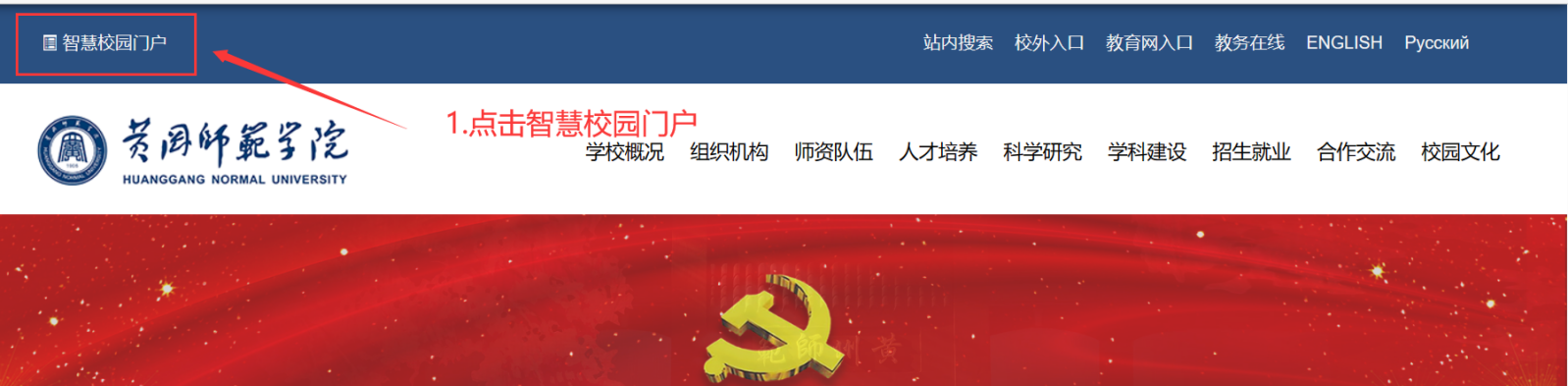 第二步：输入账号、密码、验证码（账号为工号/学号，初始密码为身份证后六位（或台湾通行证、港澳通行证、护照等证件后六位））点击“登录”按钮。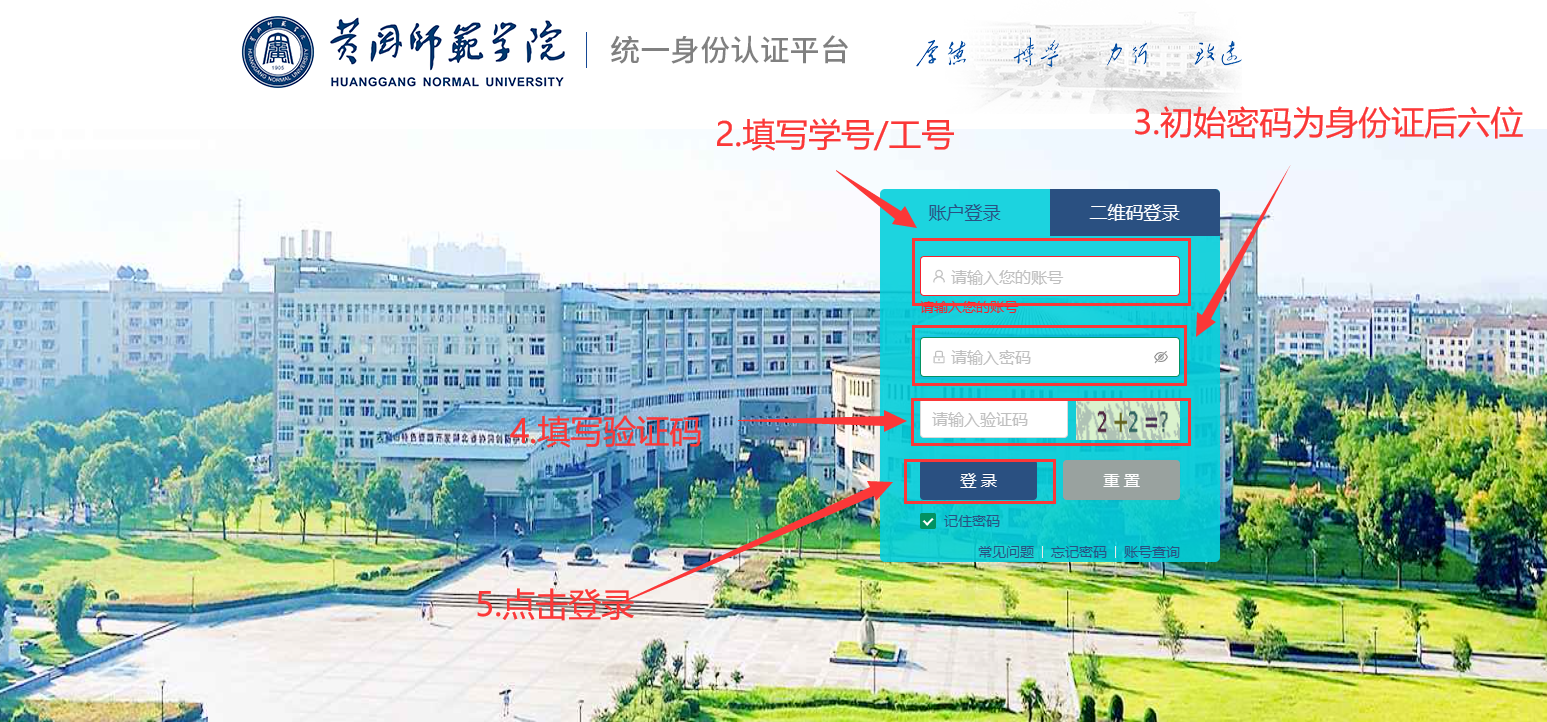 第三步：输入新密码，以及确认密码，点击“确认”（密码长度需要有6—24位，必须包含字母、数字）。设置密保、绑定邮箱此设置，用于后续找回密码。


2.1安全中心绑定邮箱第一步：在PC计算机上，登录智慧校园门户，进入“安全中心”。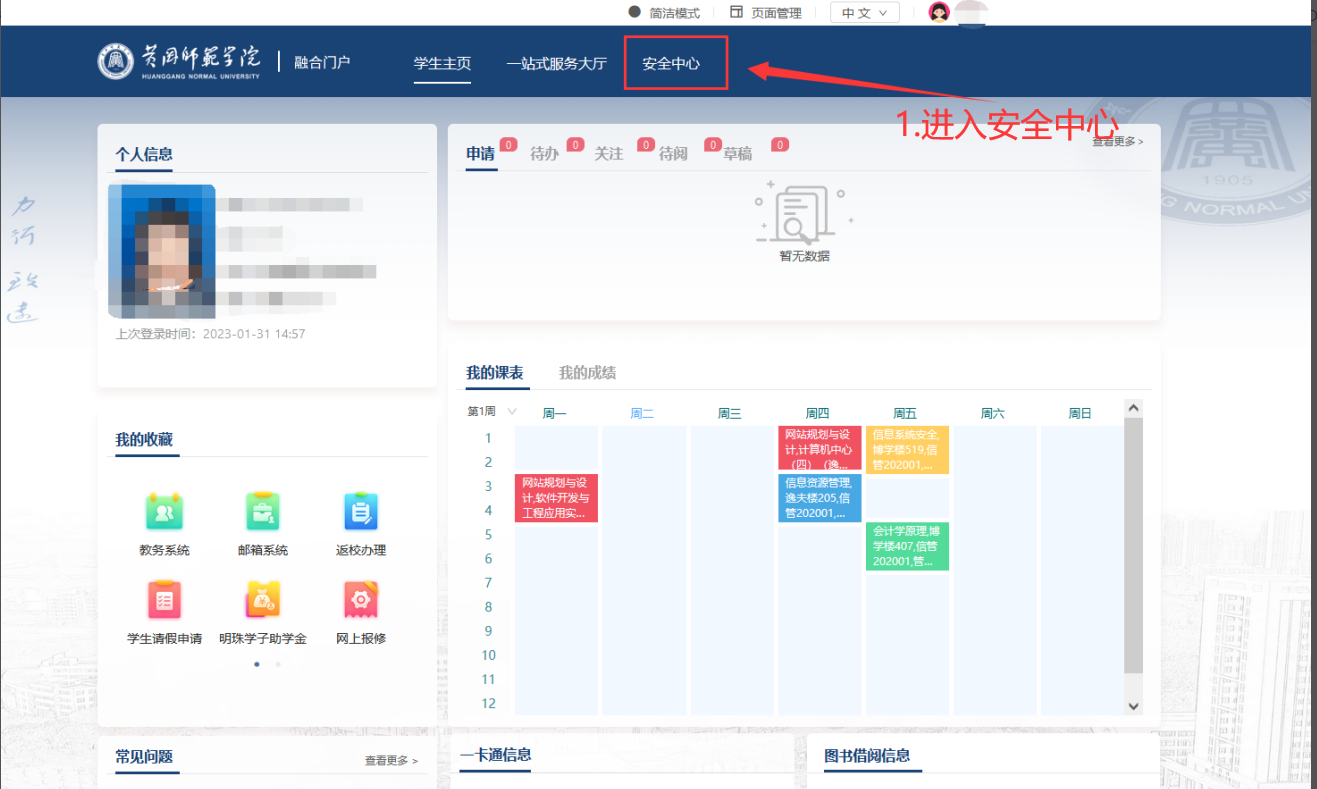 第二步：点击账户安全——安全设置。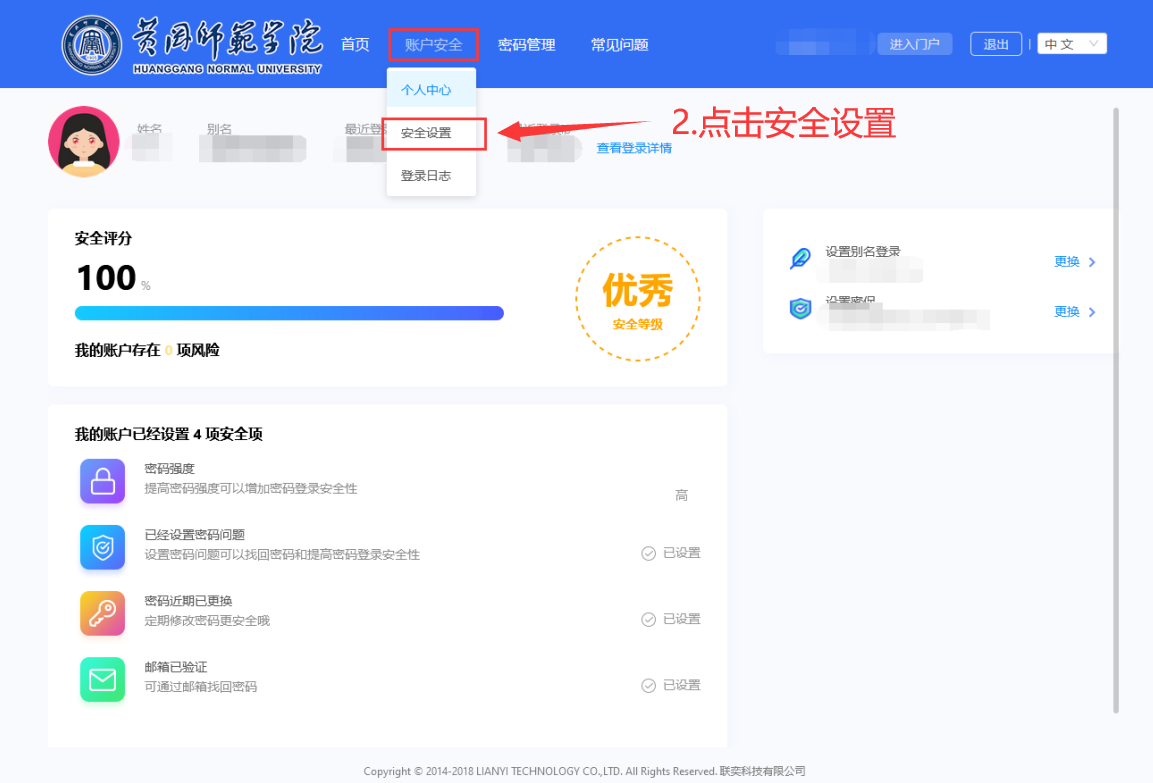 第三步：点击“设置密保”，选择密保问题，设置密保答案，点击“保存”。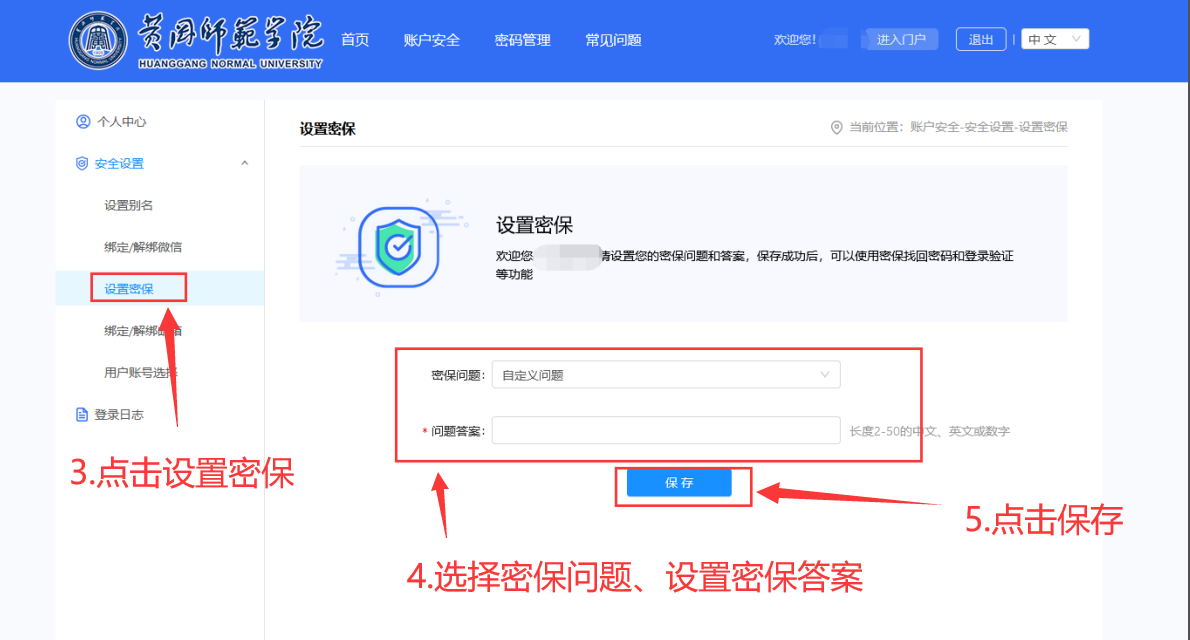 第四步：点击“绑定/解绑邮箱”，填写邮箱，点击“发送验证码”按钮，发送验证码到邮箱，然后去邮箱查看验证码，并填写在此界面的“邮箱验证码”处，点击“校验”。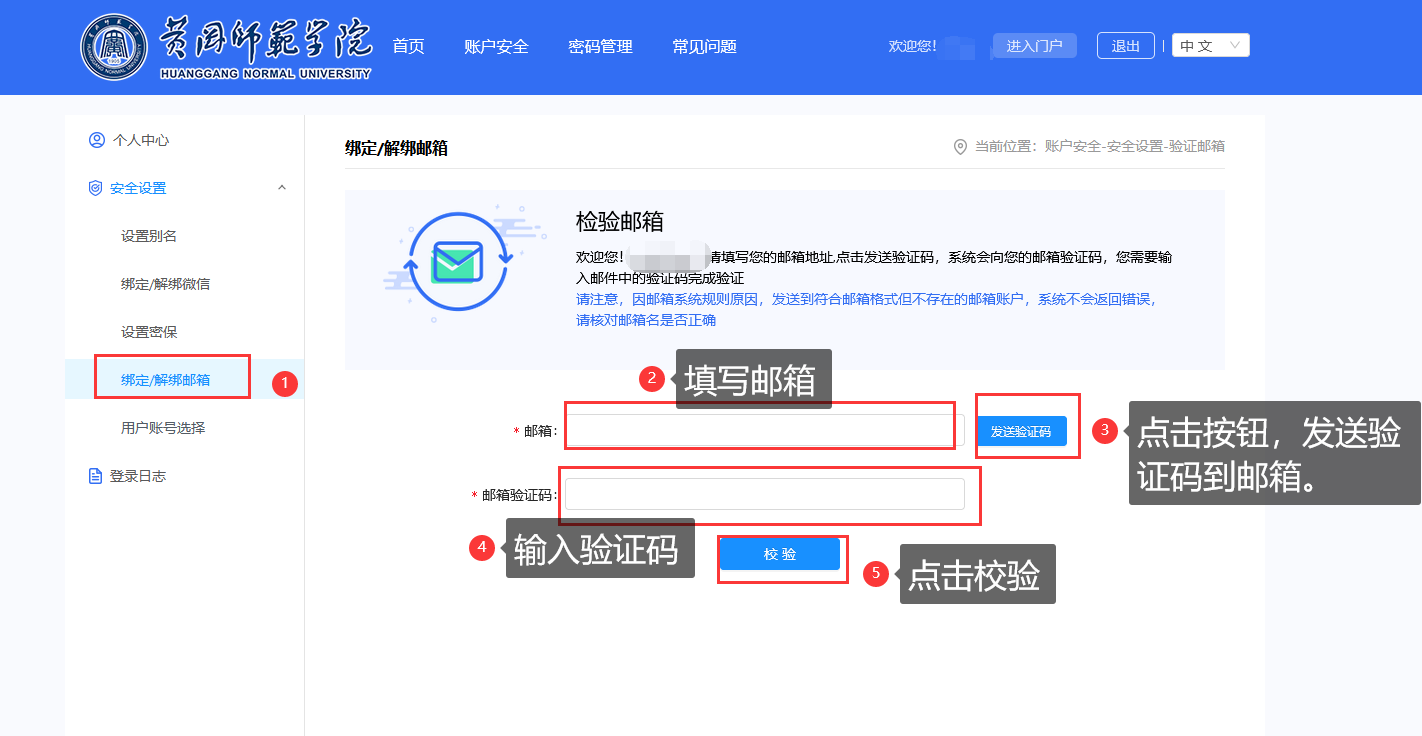 3.绑定手机微信绑定手机微信，可用于智慧校园门户微信扫码登录。第一步：点击“二维码登录”。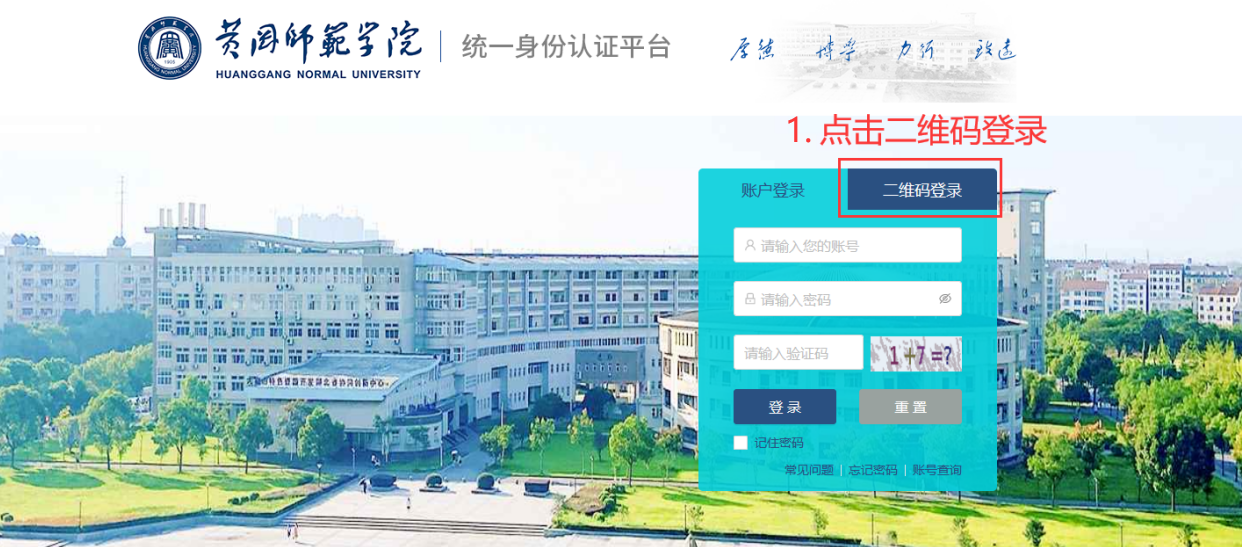 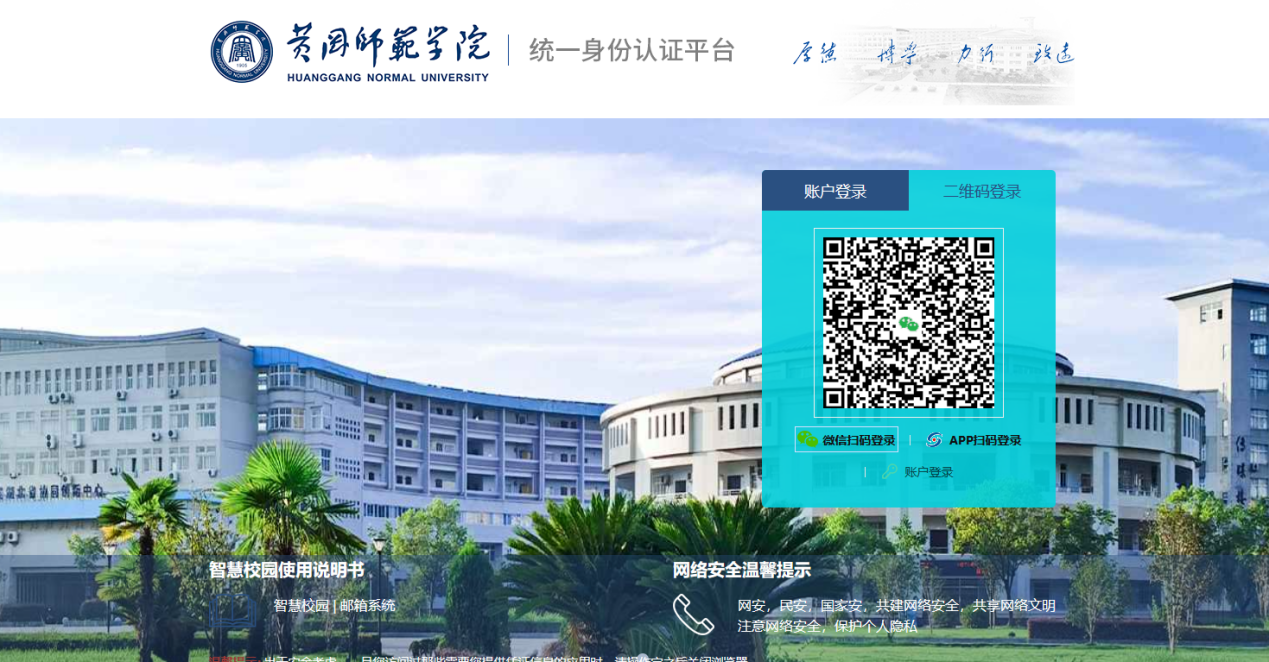 第二步：打开手机上的“微信”，点击右上角“+”号，再点击“扫一扫”，对着二维码进行扫码。首次扫码需要填写账号和密码（账号为工号/学号，密码为“第三步”中设置的新密码）,后续用微信扫码，即可直接登录。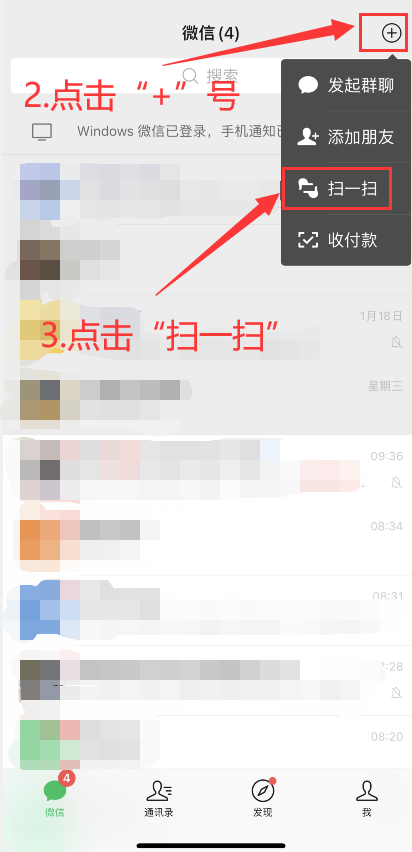 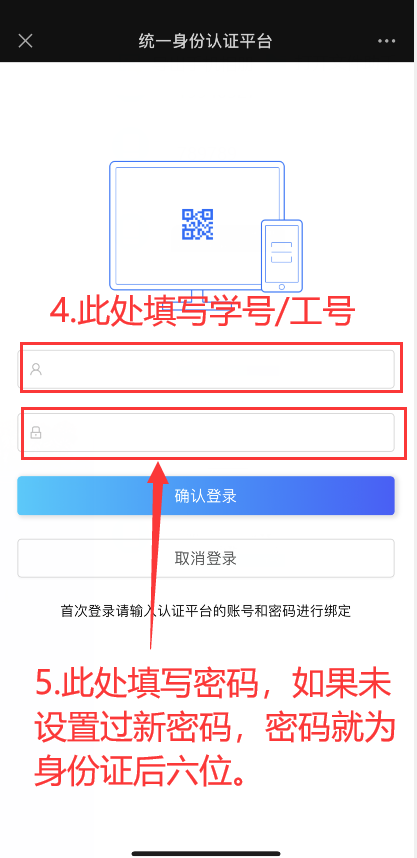 4.下载智慧黄师APP第一步：安卓手机（例如：华为、oppo、vivo、小米等）：长按或扫描下方二维码，下载智慧黄师APP。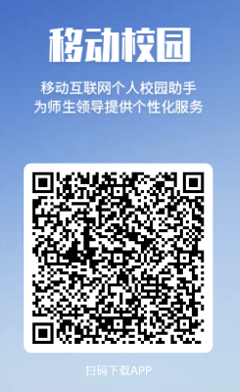 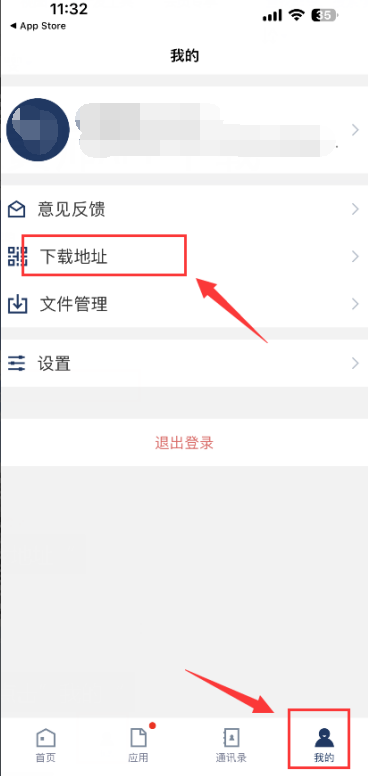 苹果手机：打开“App Store”软件，搜索“智慧黄师”,点击下载。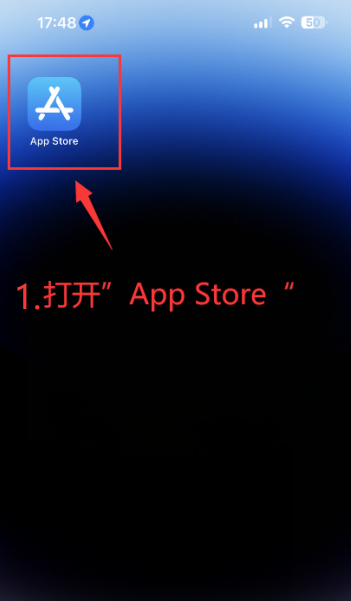 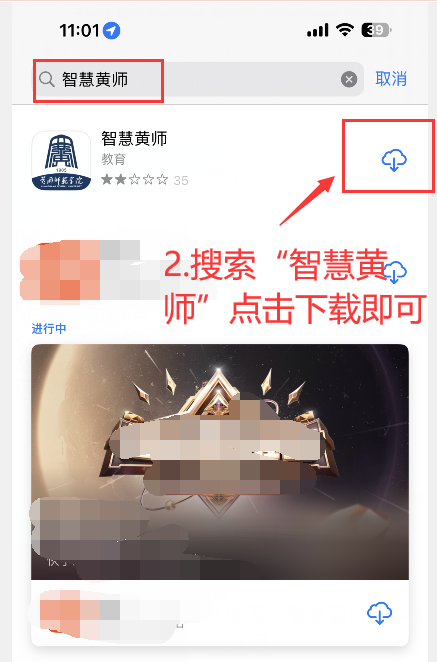 第二步：打开“智慧黄师”APP，输入工号、新密码，勾选同意，点击登录。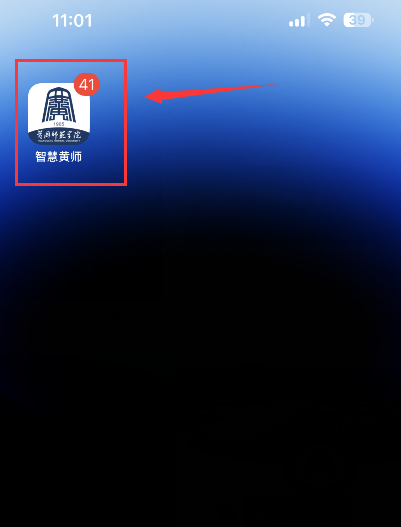 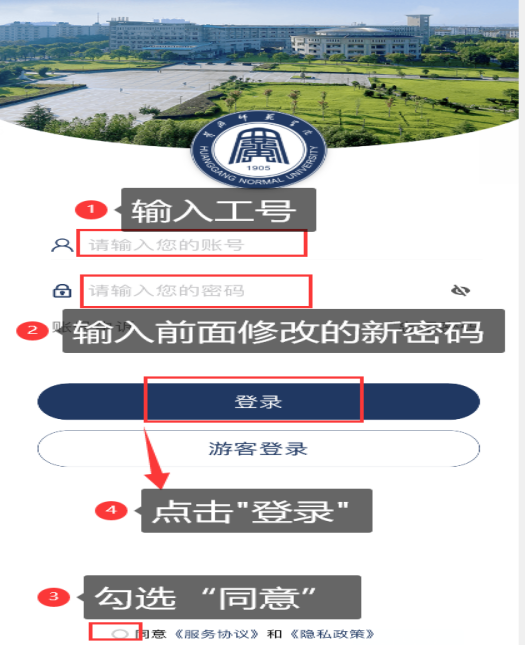 智慧校园事务申请及审核PC端：1.事务的申请流程第一步：在PC计算机上，打开学校官网，点击“智慧校园门户”，登录智慧校园门户，进入“一站式服务大厅”。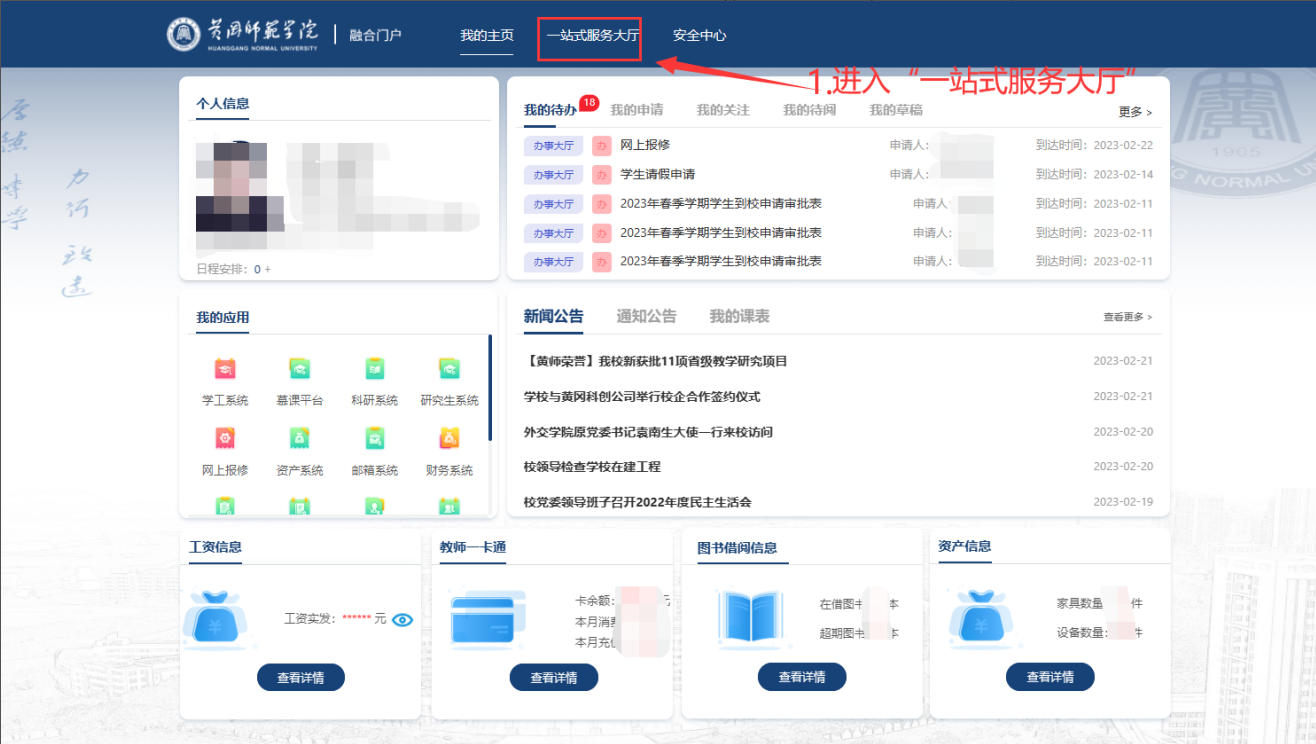 第二步：在一站式服务大厅界面，选择需要申请的事务，填写申请信息，点击“提交”按钮。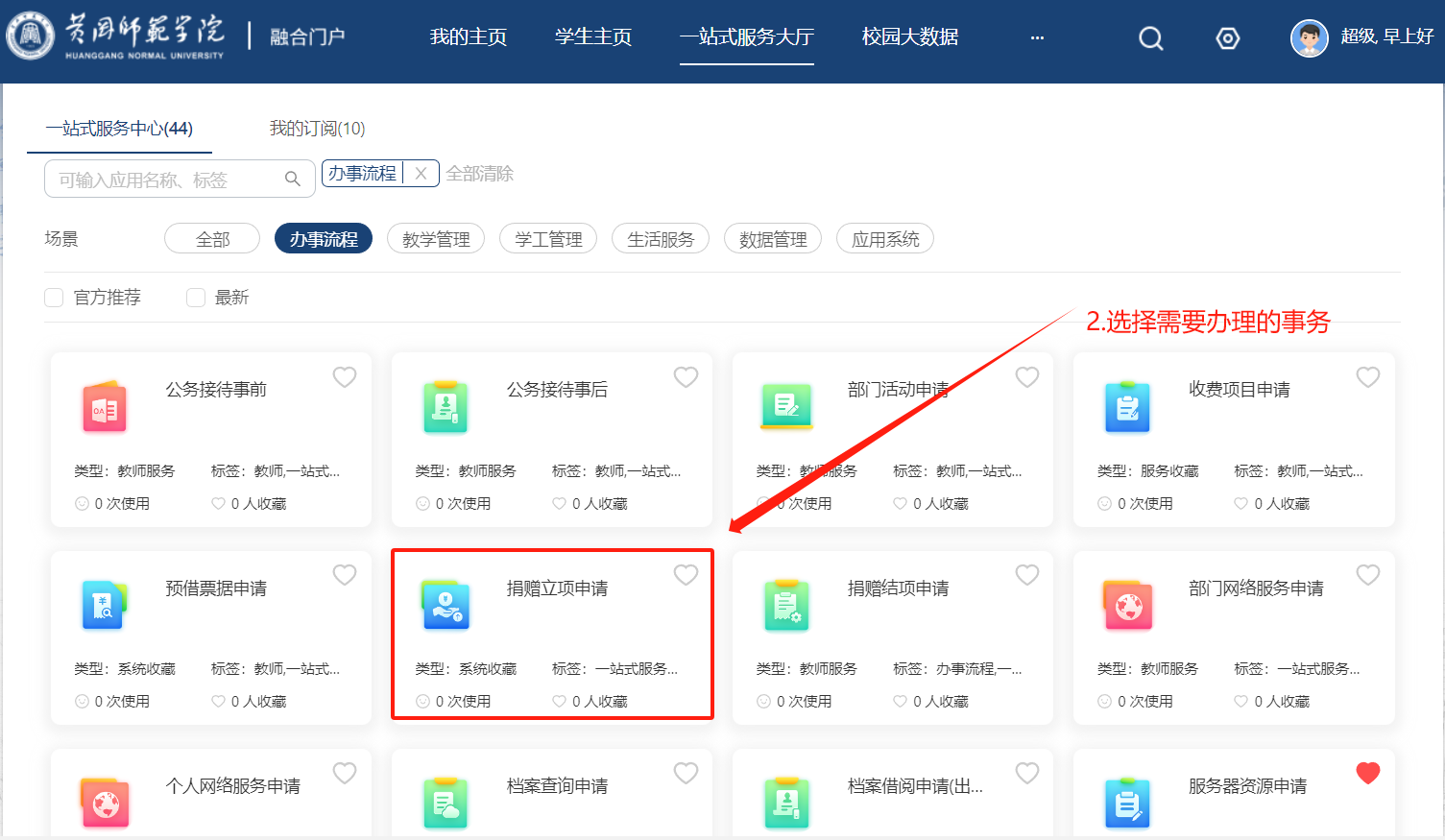 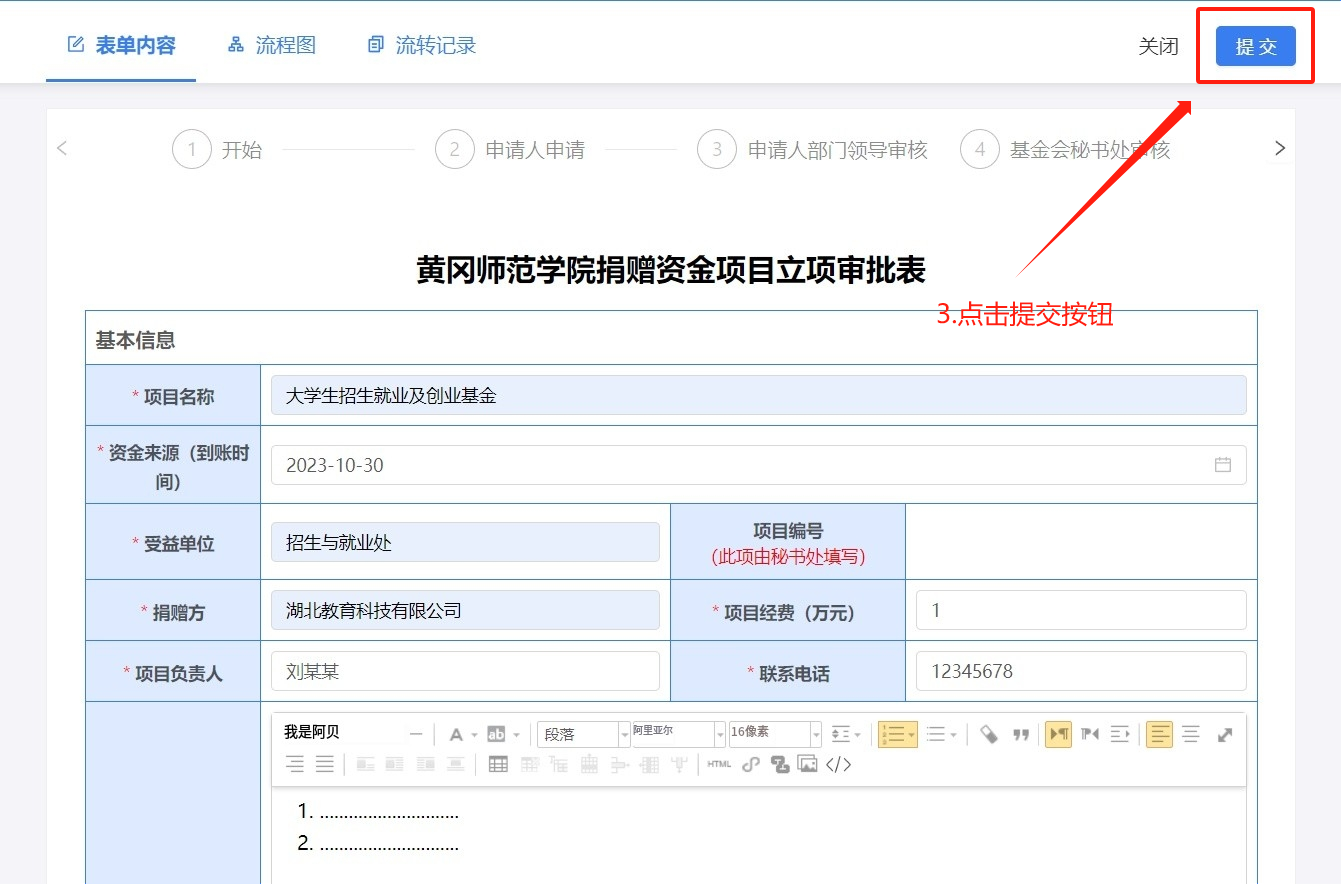 第三步：选择后继节点、选择参与者（下一步审批人），点击“提交”按钮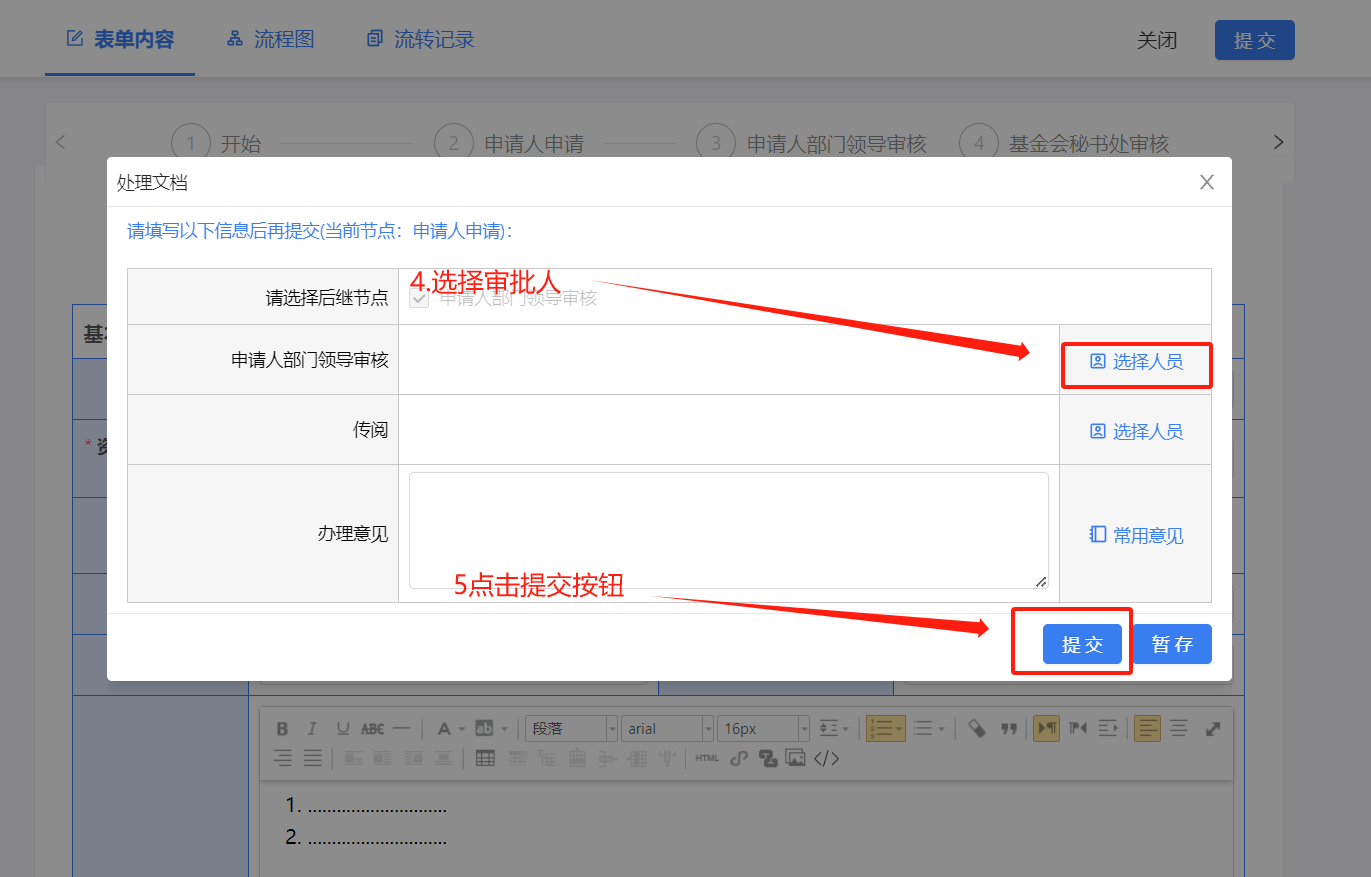 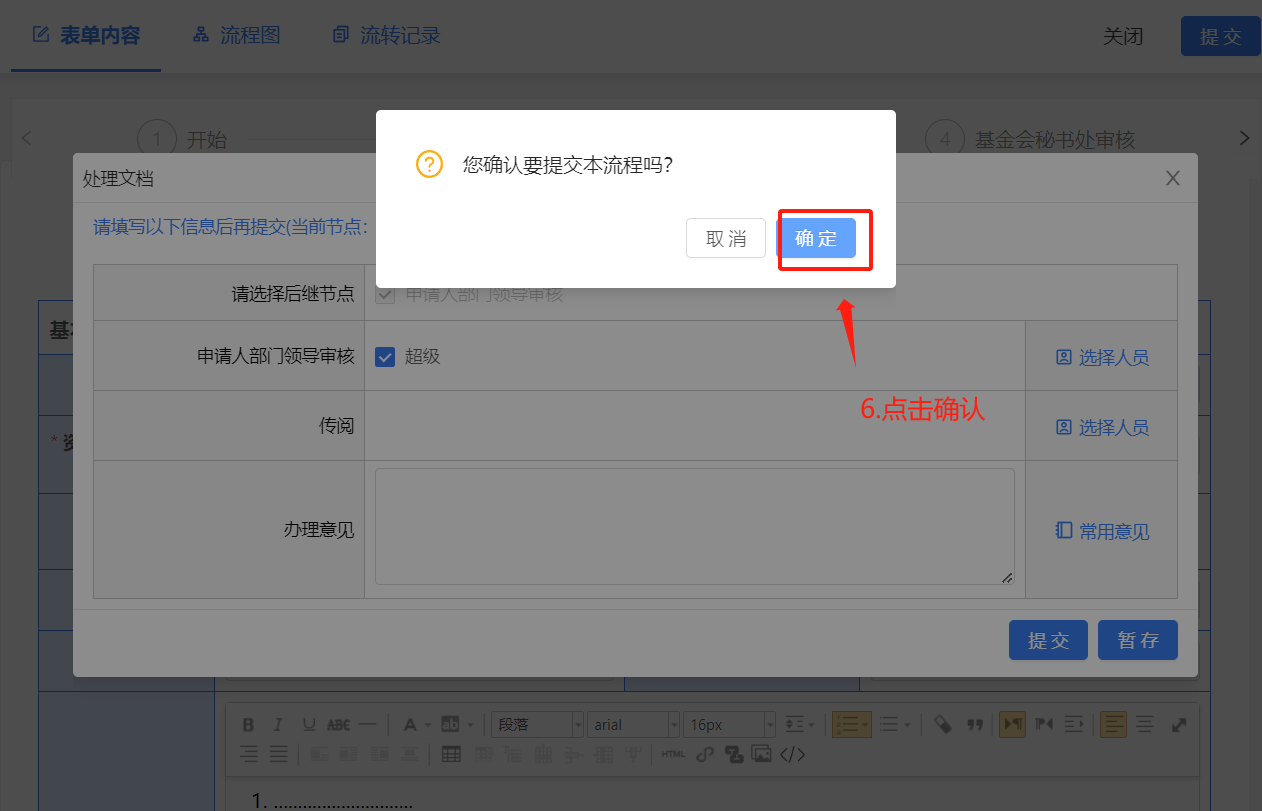 2.事务的审批流程第一步：在PC计算机上，打开学校官网，点击“智慧校园门户”，登录智慧校园门户，点击“待办”中需要审批的事务。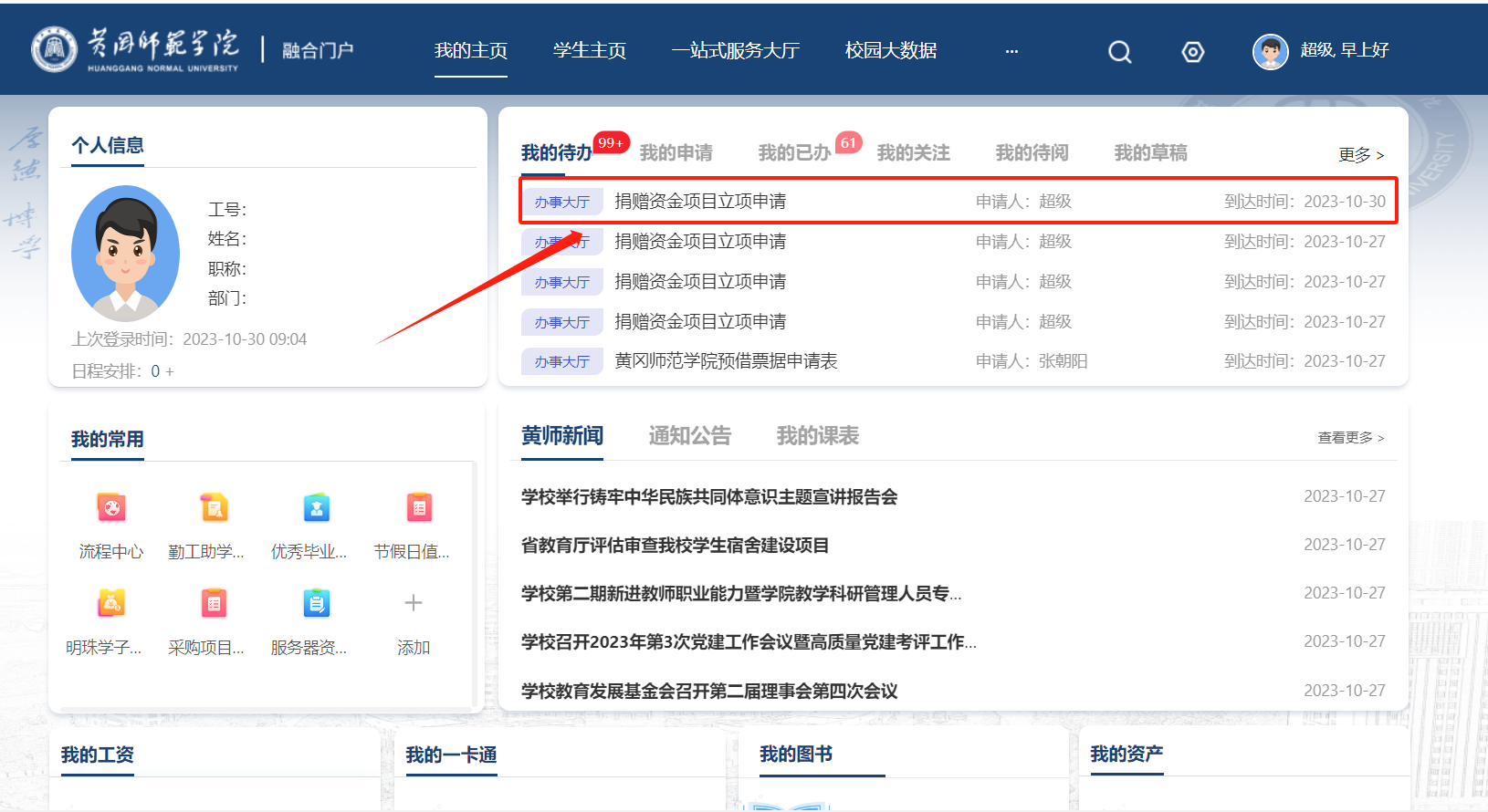 第二步：查看完信息后，点击“办理”，选择后继节点、选择参与者（若没有下一步审批人则无需选择参与者），点击“提交”按钮。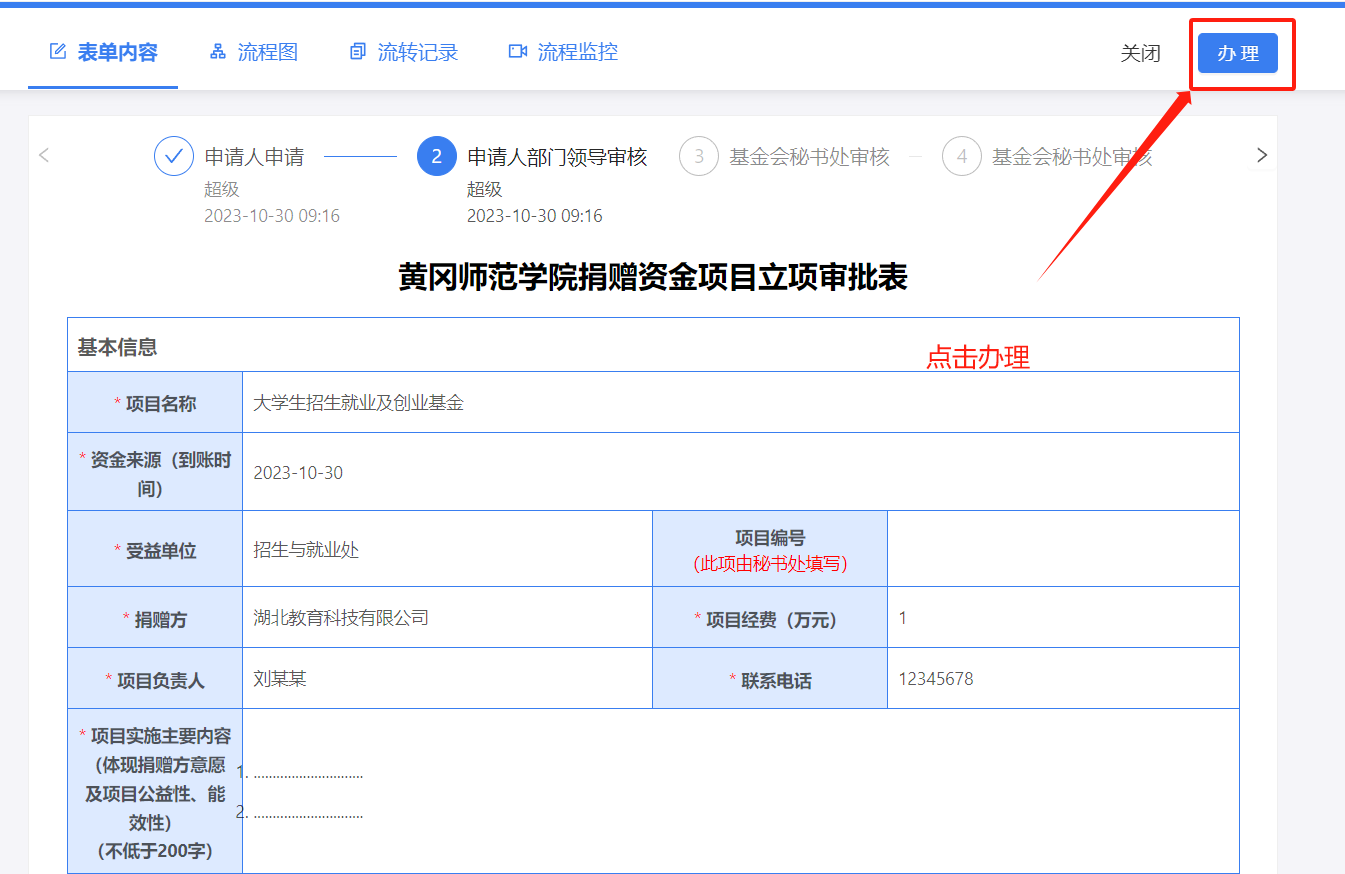 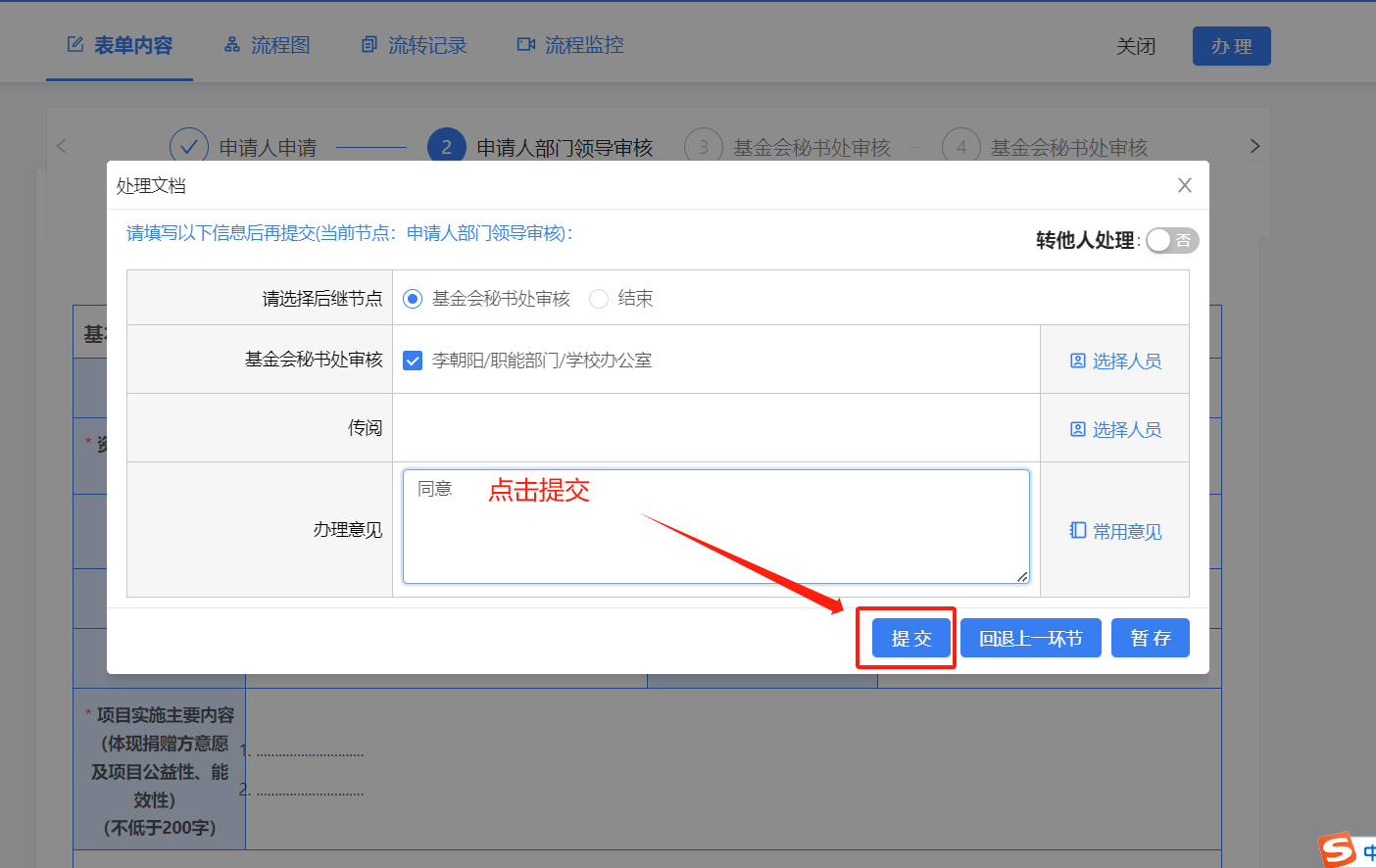 *点击提交后后续审批人依次处理直至结束。智慧黄师APP端：1.事务的申请流程第一步：打开手机上的“智慧黄师”APP，使用账号、密码进行登录，点击下方“应用”，选择需要申请的事务。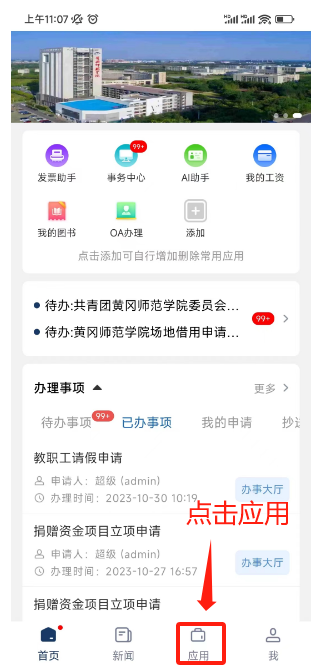 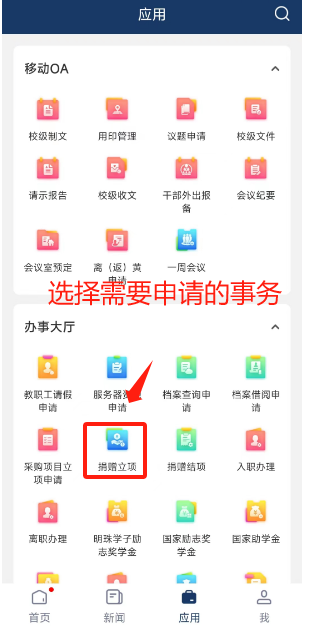 第二步：填写信息，点击“提交”按钮，选择后继节点、选择参与者（下一步审批人），点击“提交”按钮。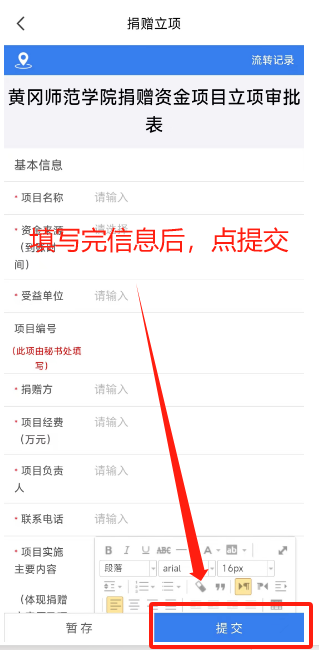 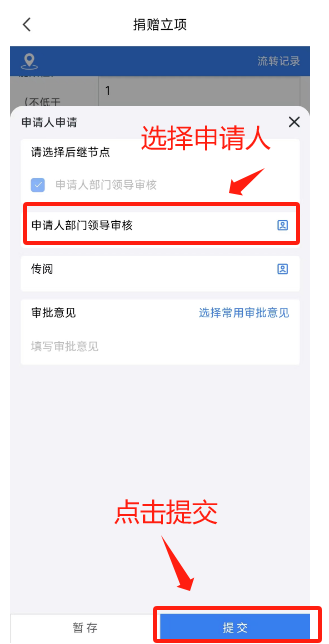 *点击提交后后续审批人依次处理直至结束。2.事务的审批流程第一步：在智慧黄师APP首页，能够看到待办事项，选择需要审批的事务。第二步：查看完信息后，点击“办理”，选择后继节点、选择参与者（若没有下一步审批人则无需选择参与者），点击“提交按钮”。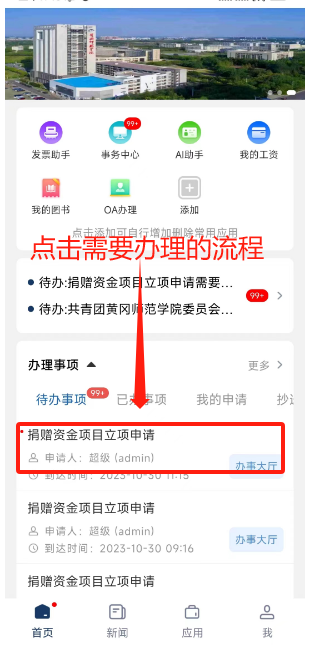 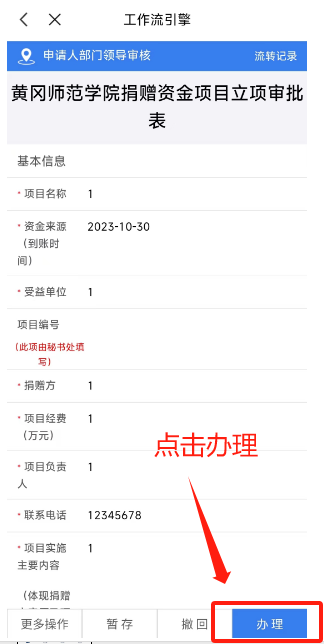 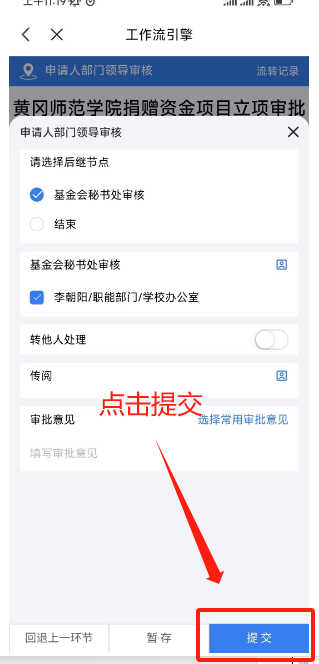 智慧校园其他操作以下操作不分先后，可根据需要进行操作。1.PC端找回密码（如绑定密保或邮箱直接可通过忘记密码方式找回，否则只能通过申述方式找回密码）第一步：在PC计算机上，打开学校官网，点击“智慧校园门户”，点击“忘记密码”。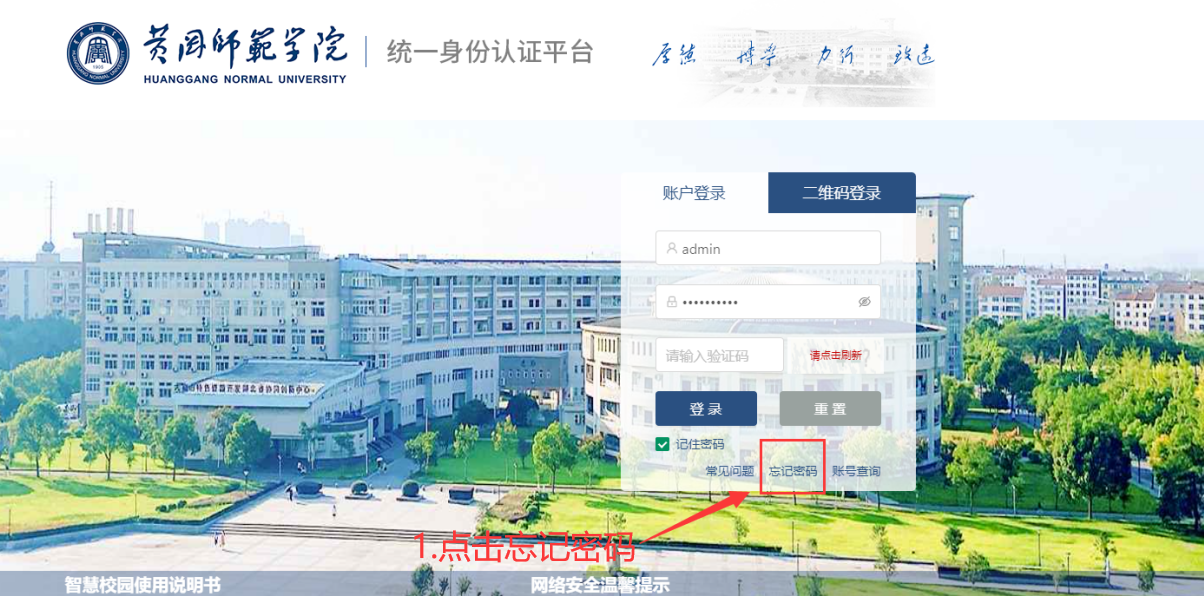 
第二步：填写工号/学号，填写身份证号码，填写验证码，点击“下一步”。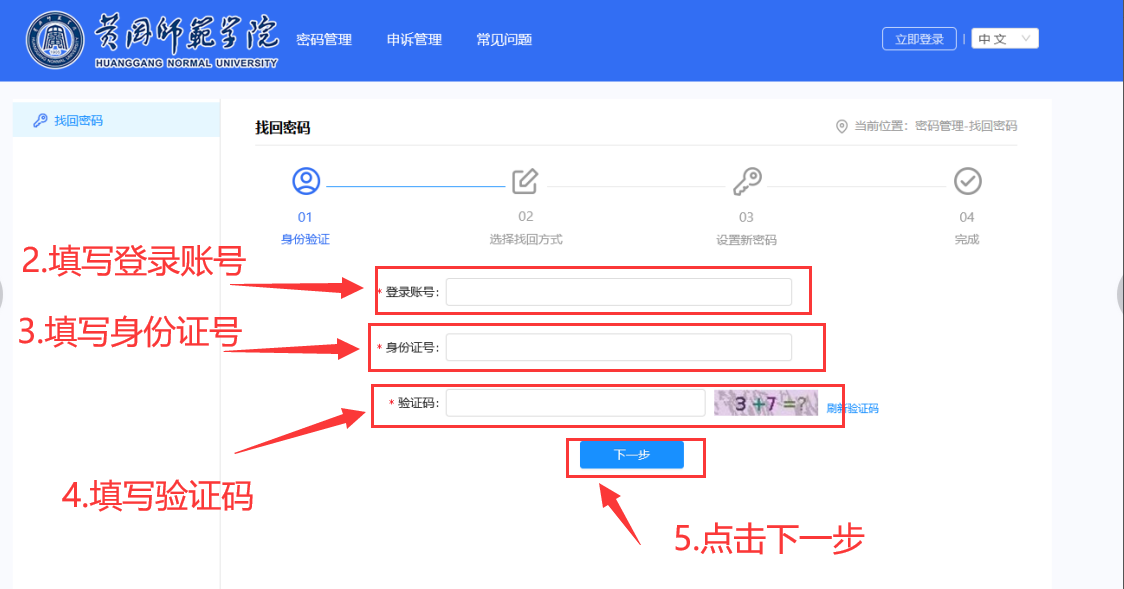 第三步：选择找回方式（可选择密保或邮箱），如果选择邮箱找回，则需要发送验证码到邮箱，然后填写在该界面的“邮箱验证码”处，如果选择密保问题找回，则需要填写对应的密保问题，然后点击“下一步”。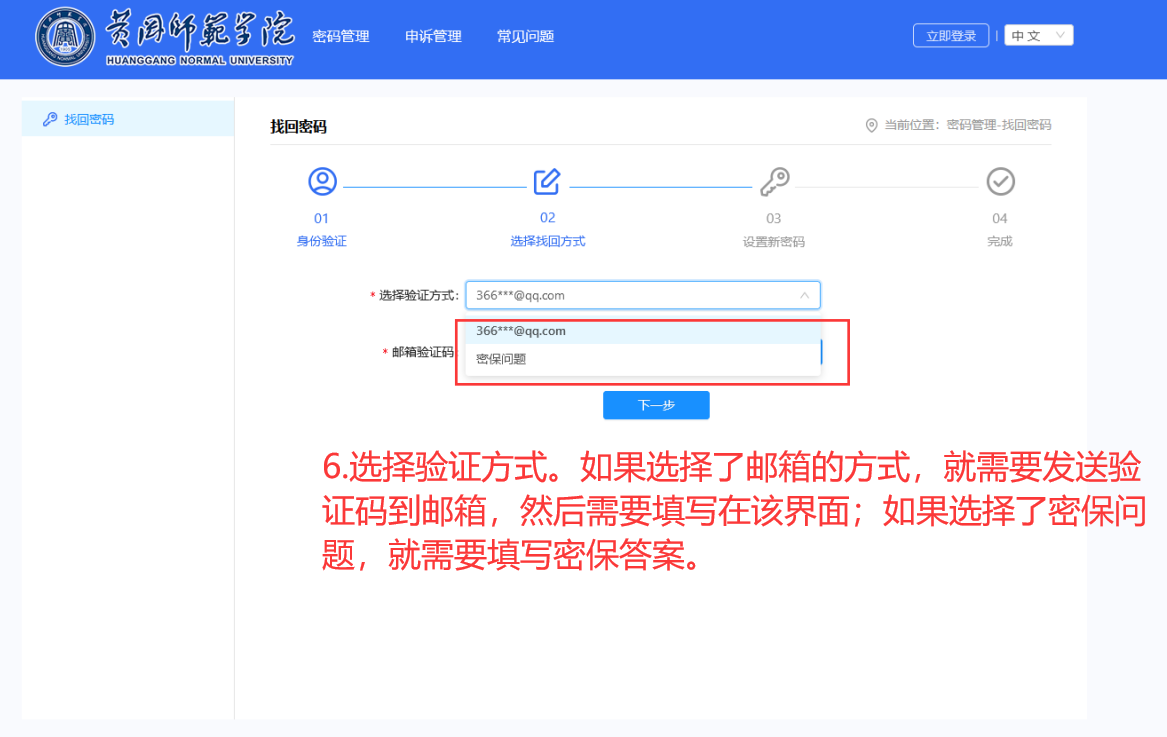 PC端申诉找回密码
第一步：在PC计算机上，打开学校官网，点击“智慧校园门户”，点击“忘记密码”。第二步：找到申诉管理点击进入。












第三步：依据表单所给内容，填写完毕后点击下一步。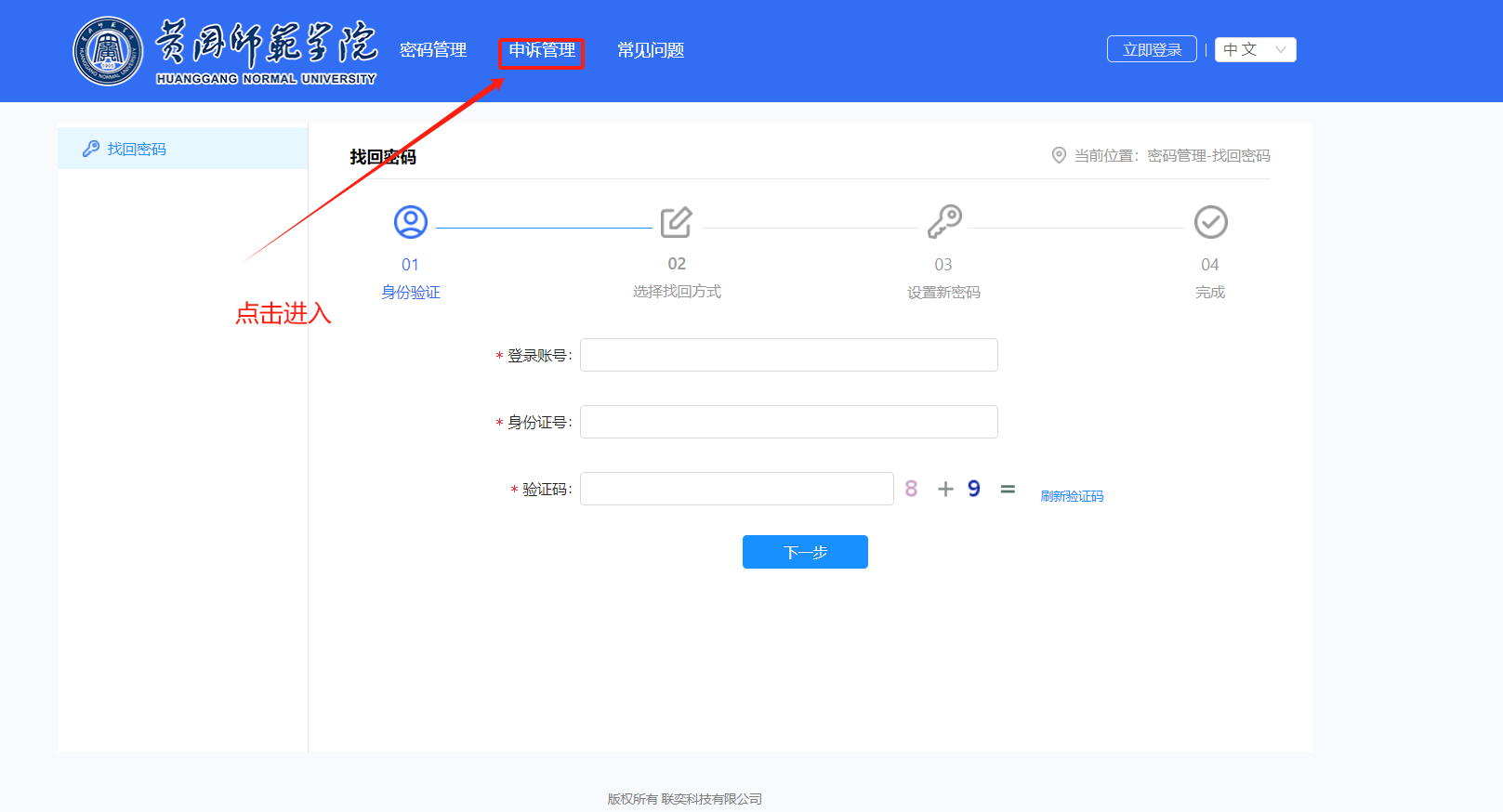 
第四步：填写最近常用的个人邮箱，需对密码申请反馈信息进行查看。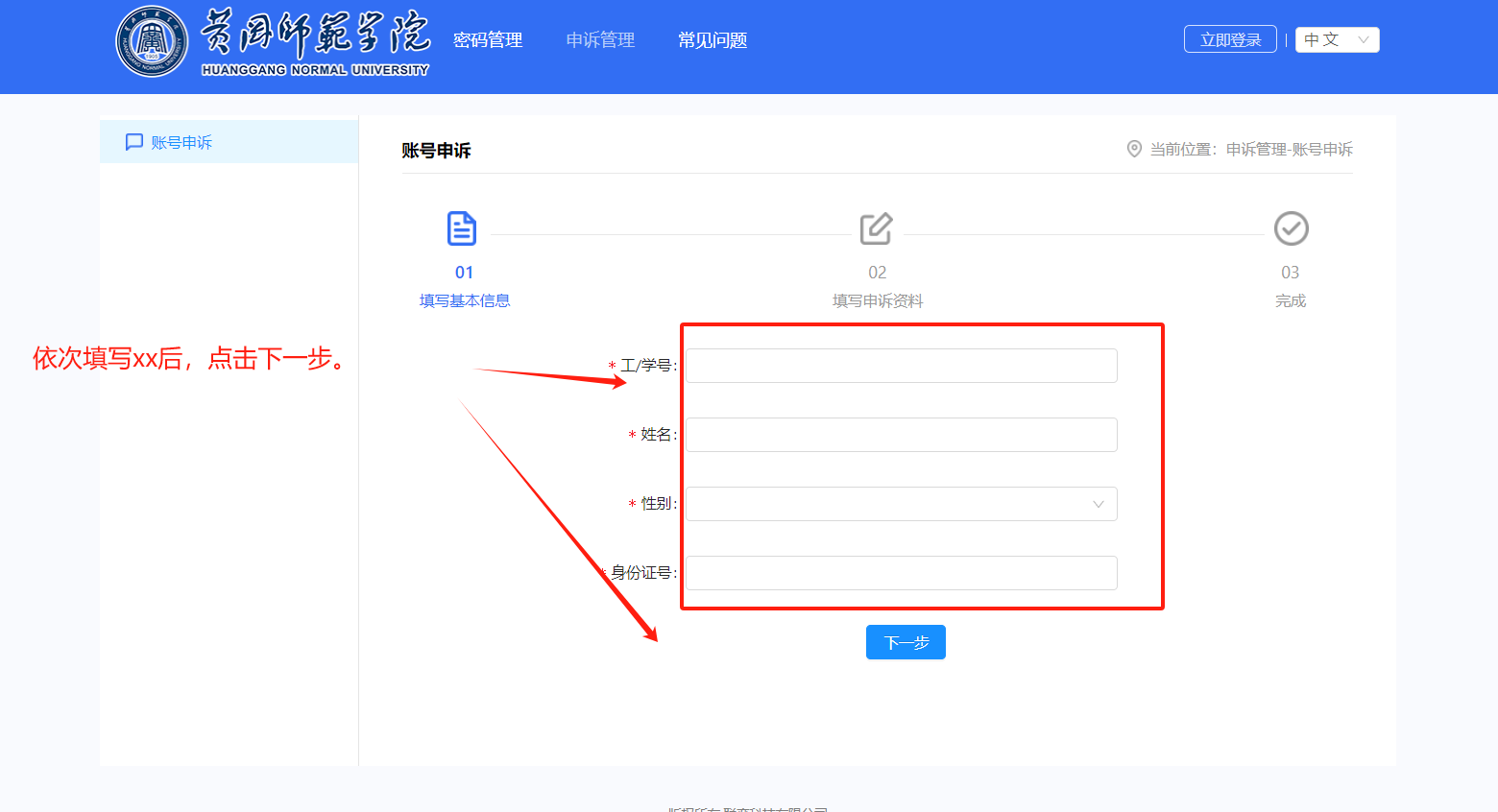 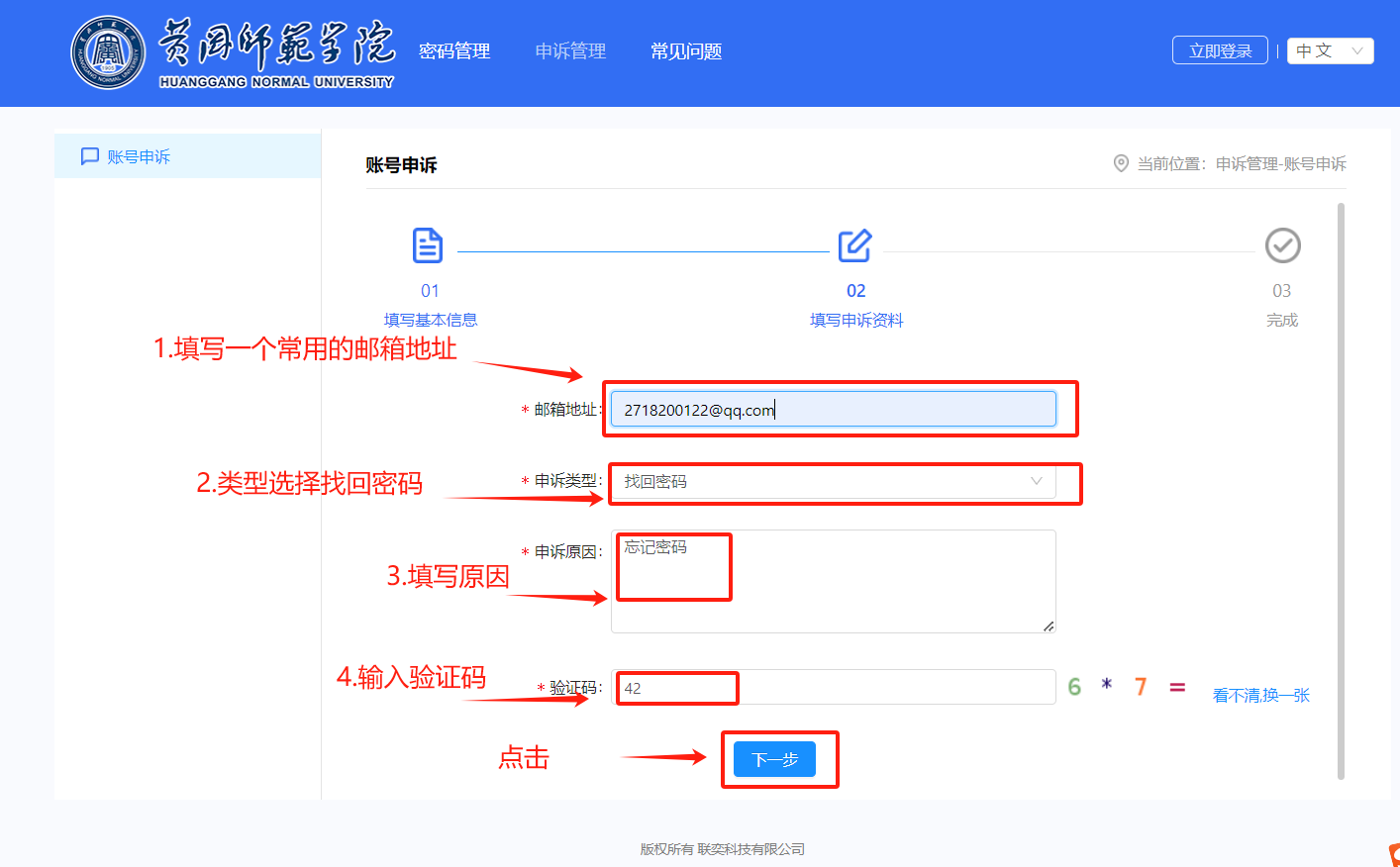 第五步：完成以上流程，大约过15分钟后，即可使用身份证后六位进行重新登陆。登陆后需根据提示再次设置一个字母与数字组合的新密码。2.智慧黄师APP端找回密码第一步：打开手机上的“智慧黄师”APP，点击“忘记密码”。第二步：填写工号/学号、身份证号、验证码，点击“下一步”。第三步：选择找回方式（可选择密保或邮箱），如果选择邮箱找回，则需要发送验证码到邮箱，然后填写在该界面的“验证码”处，如果选择密保找回，则需要填写对应的密保问题，然后点击“下一步”。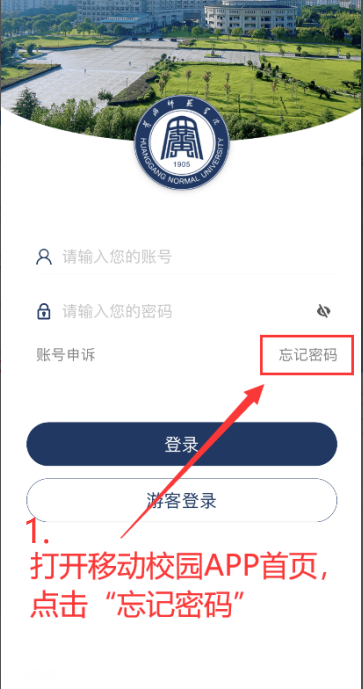 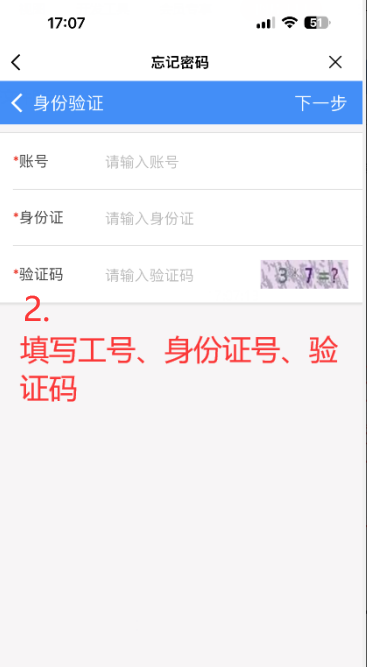 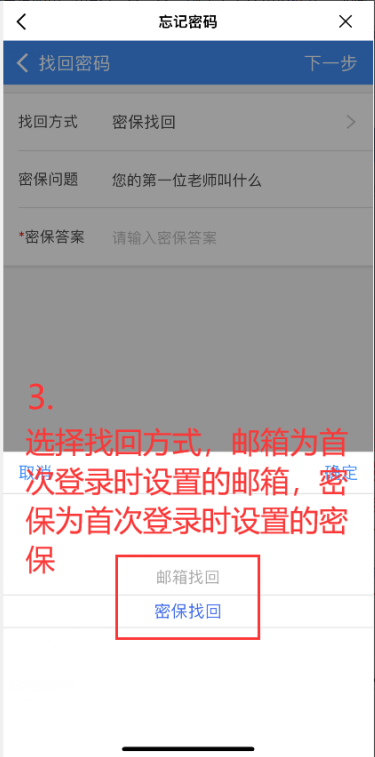 3.修改密码第一步：在PC计算机上，打开学校官网，点击“智慧校园门户”，登录智慧校园门户，进入“安全中心”。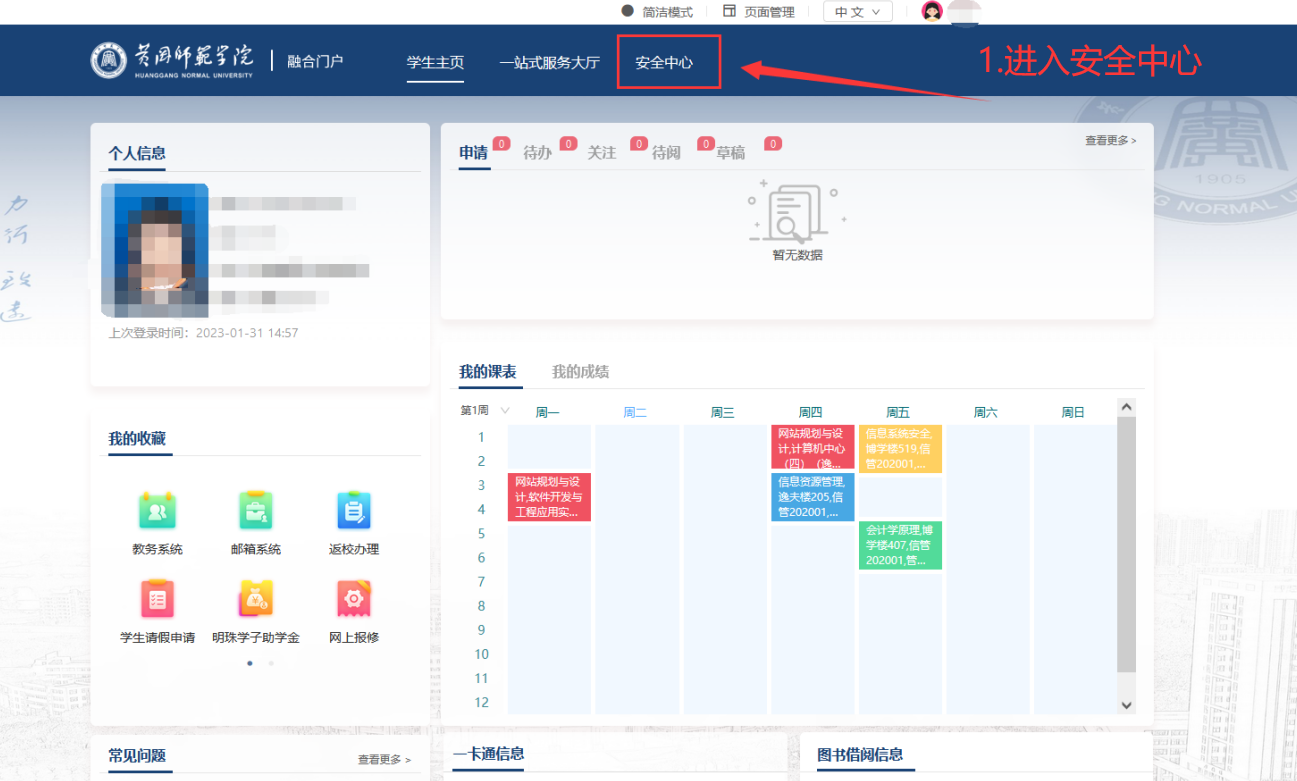 第二步：点击“密码管理”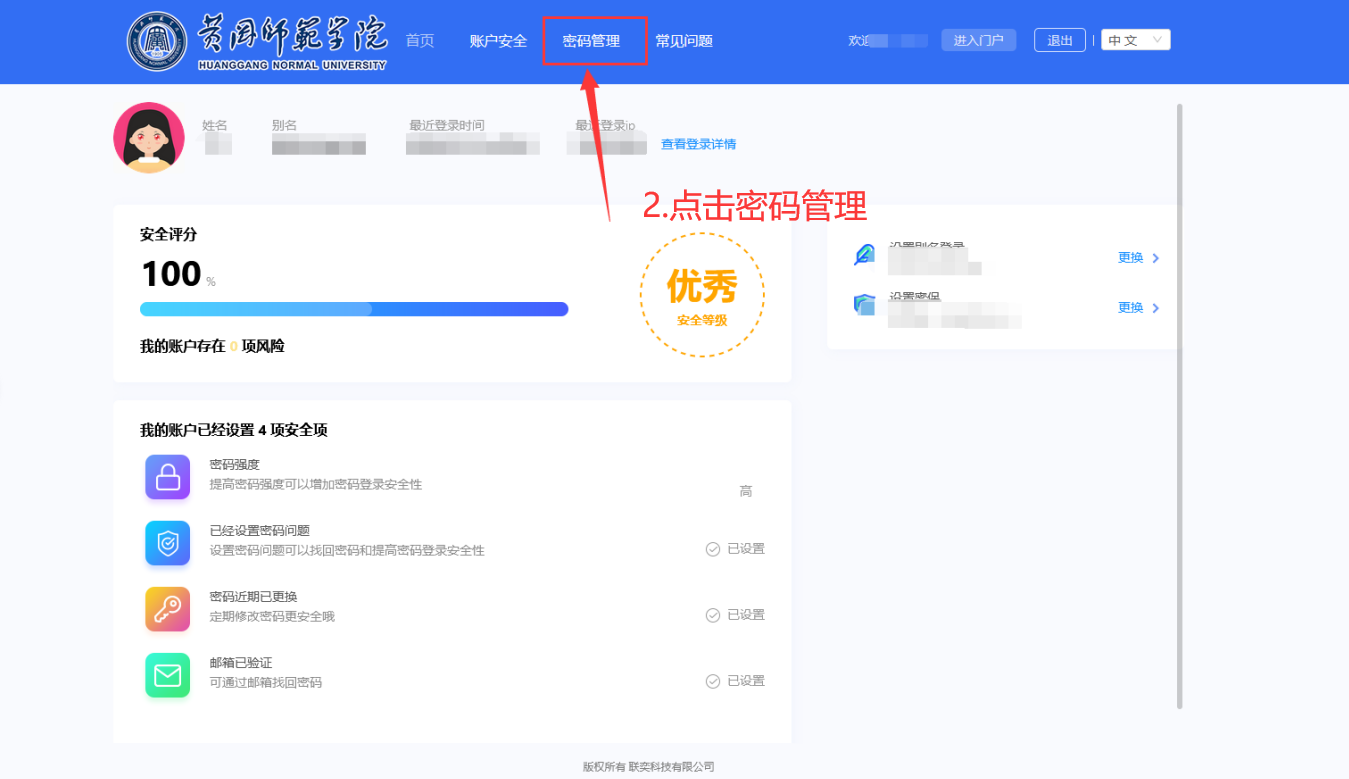 第三步：填写原密码、输入新密码、确认新密码、输入验证码，点击“确认”。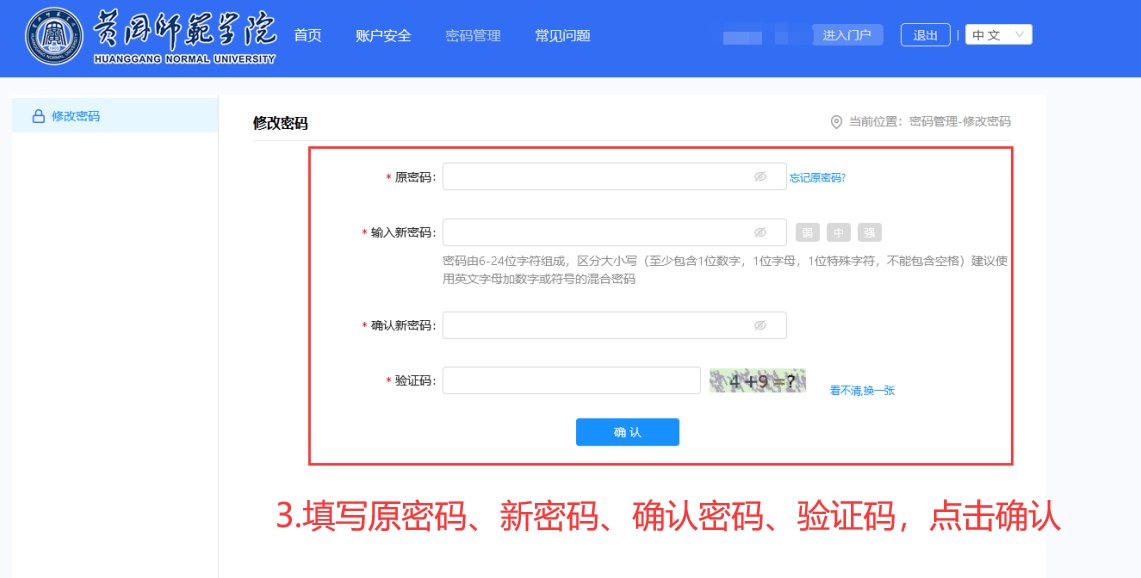 4.查看已办理的事务PC端：第一步：在PC计算机上，打开学校官网，点击我的已办。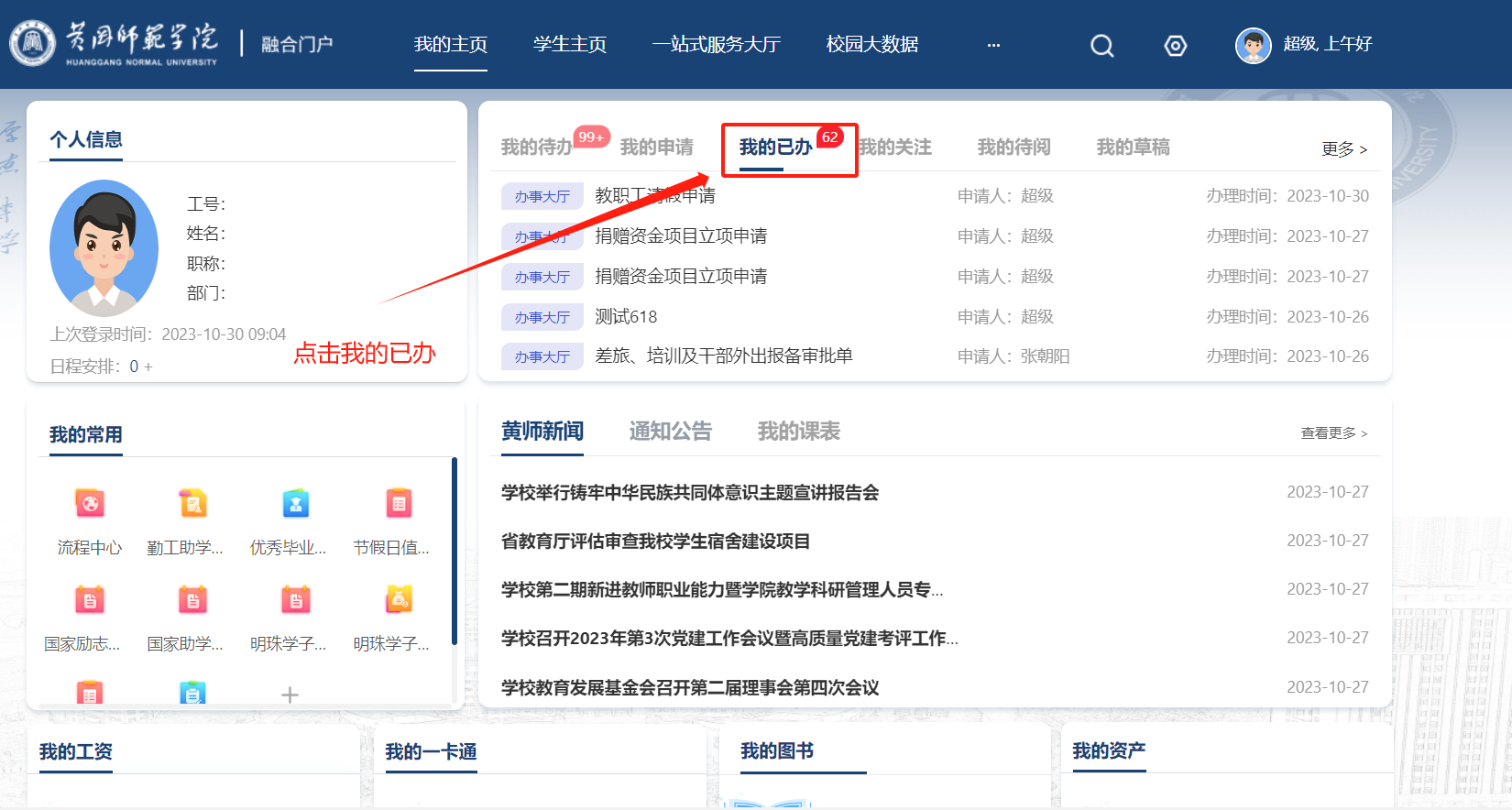 第二步：根据需要，点击打开相应流程。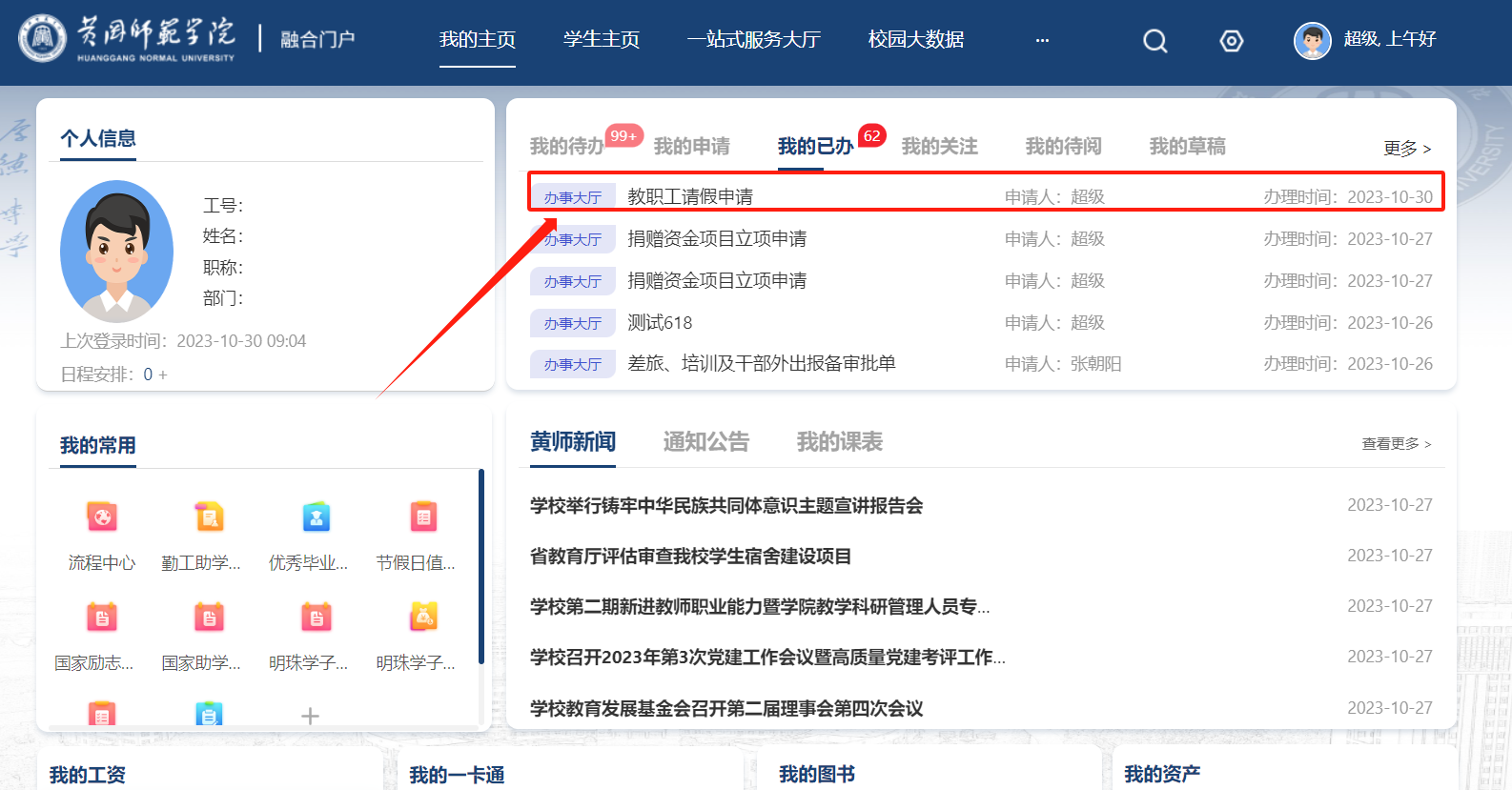 智慧黄师APP端：第一步：打开手机上的“智慧黄师”APP，使用账号、密码进行登录，点击“查看更多”。第二步：点击“已办理”，根据需要，点击需要查看的事务。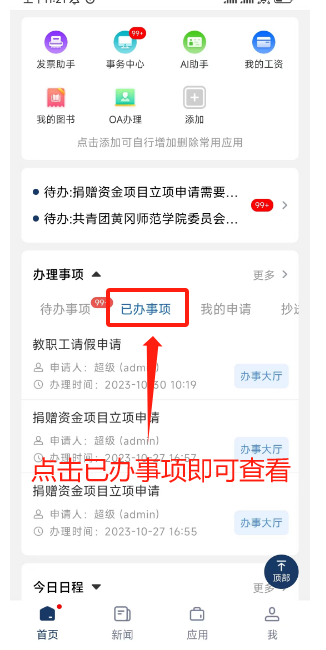 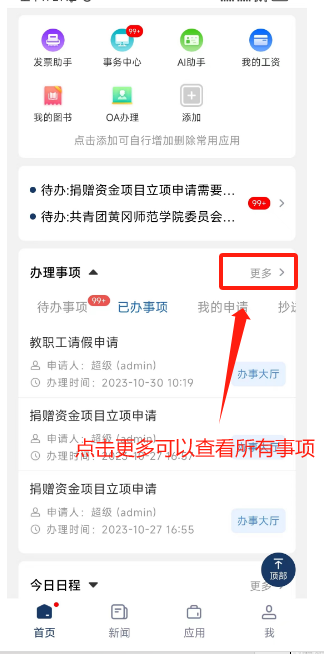 撤回已审批的事务PC端：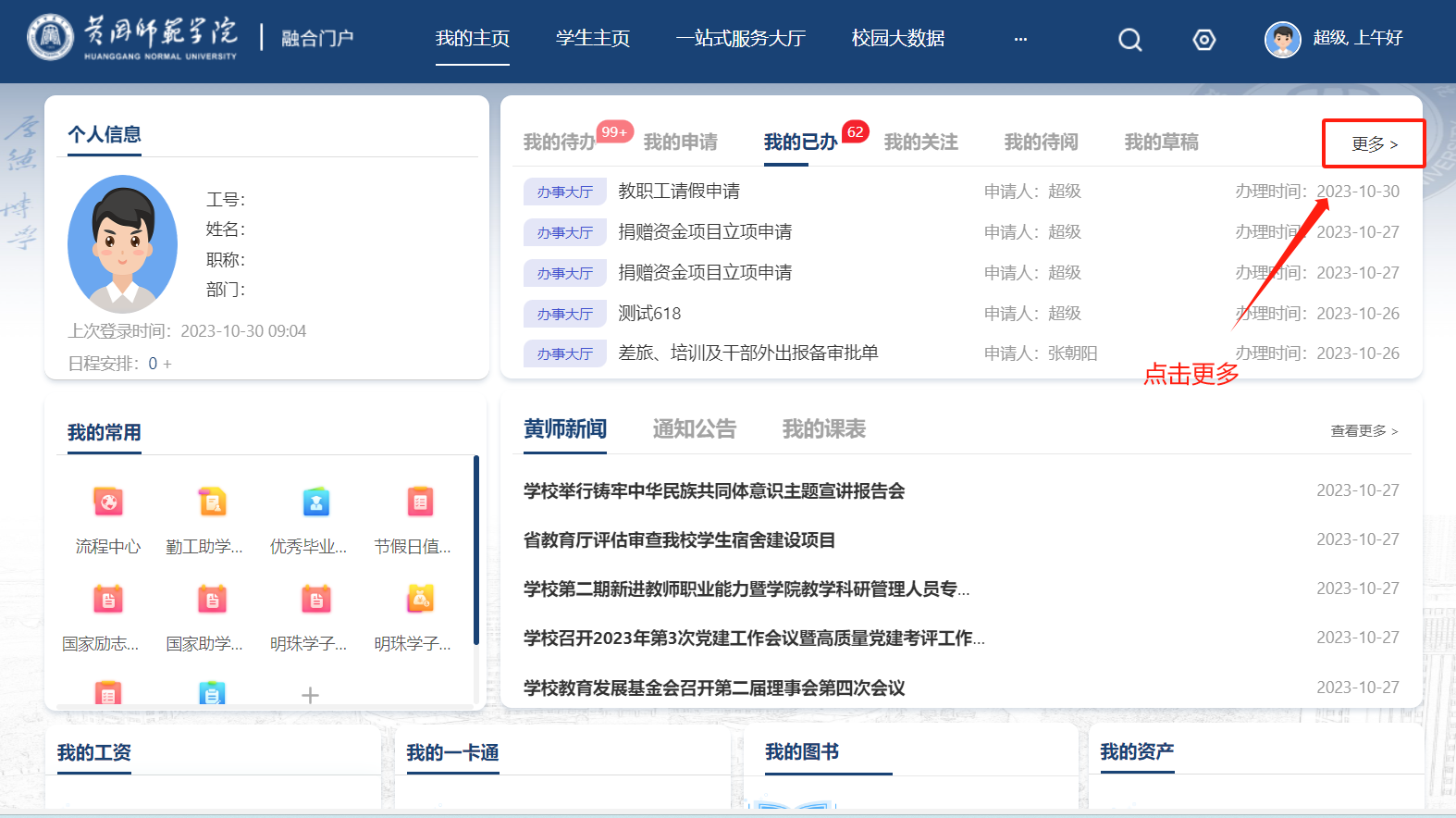 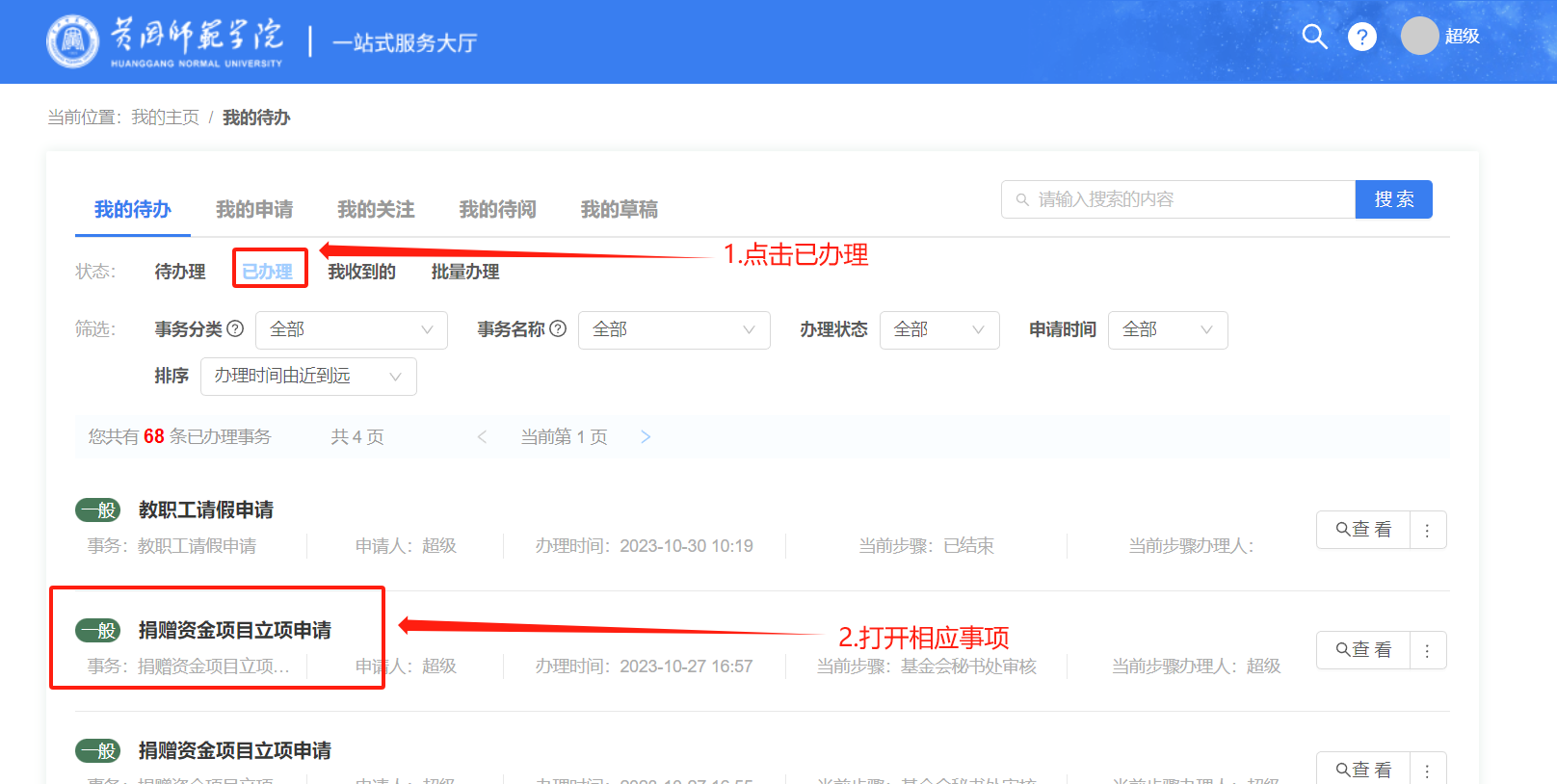 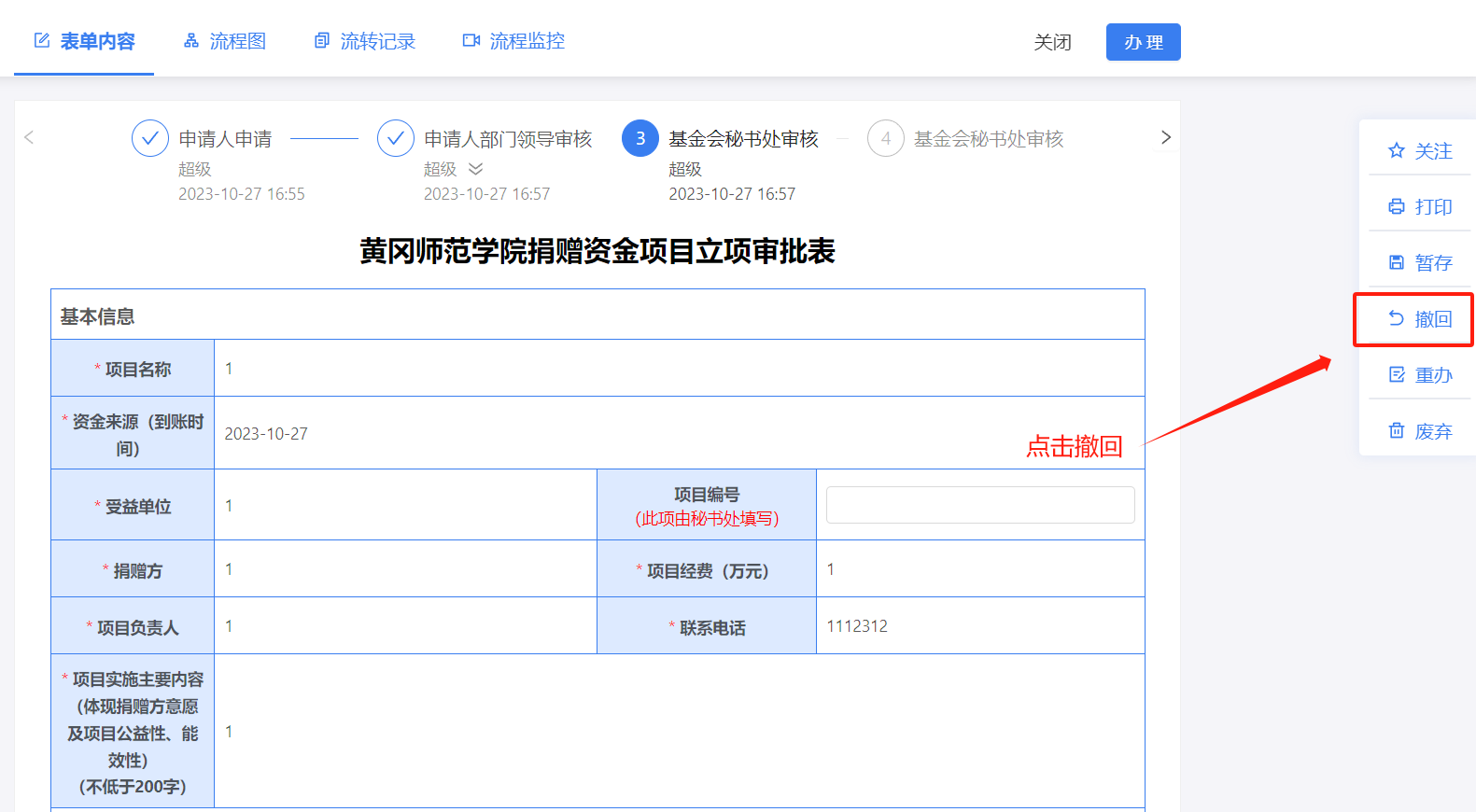 智慧校园APP：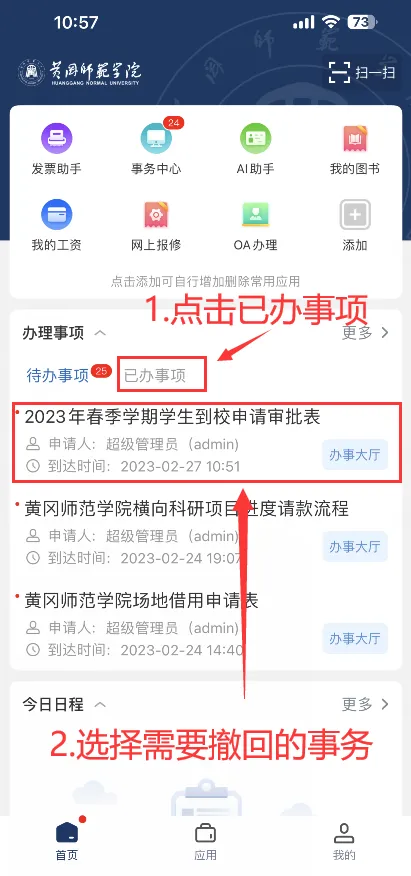 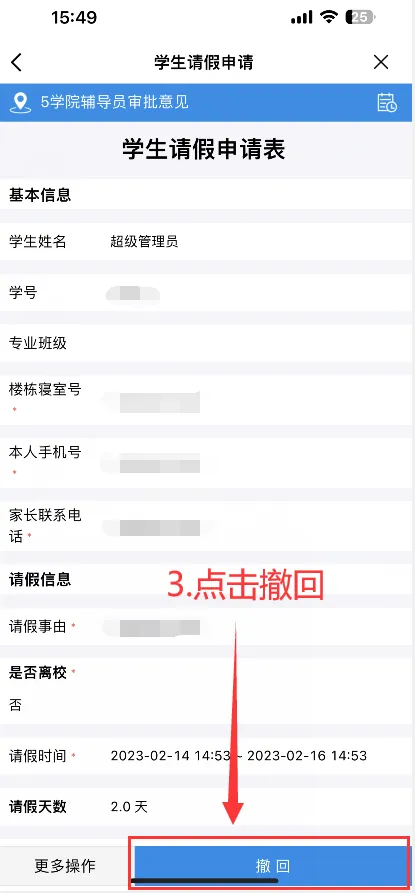 打印事务表单查看事务表单时，可以点击右上角的“打印”按钮，进行打印。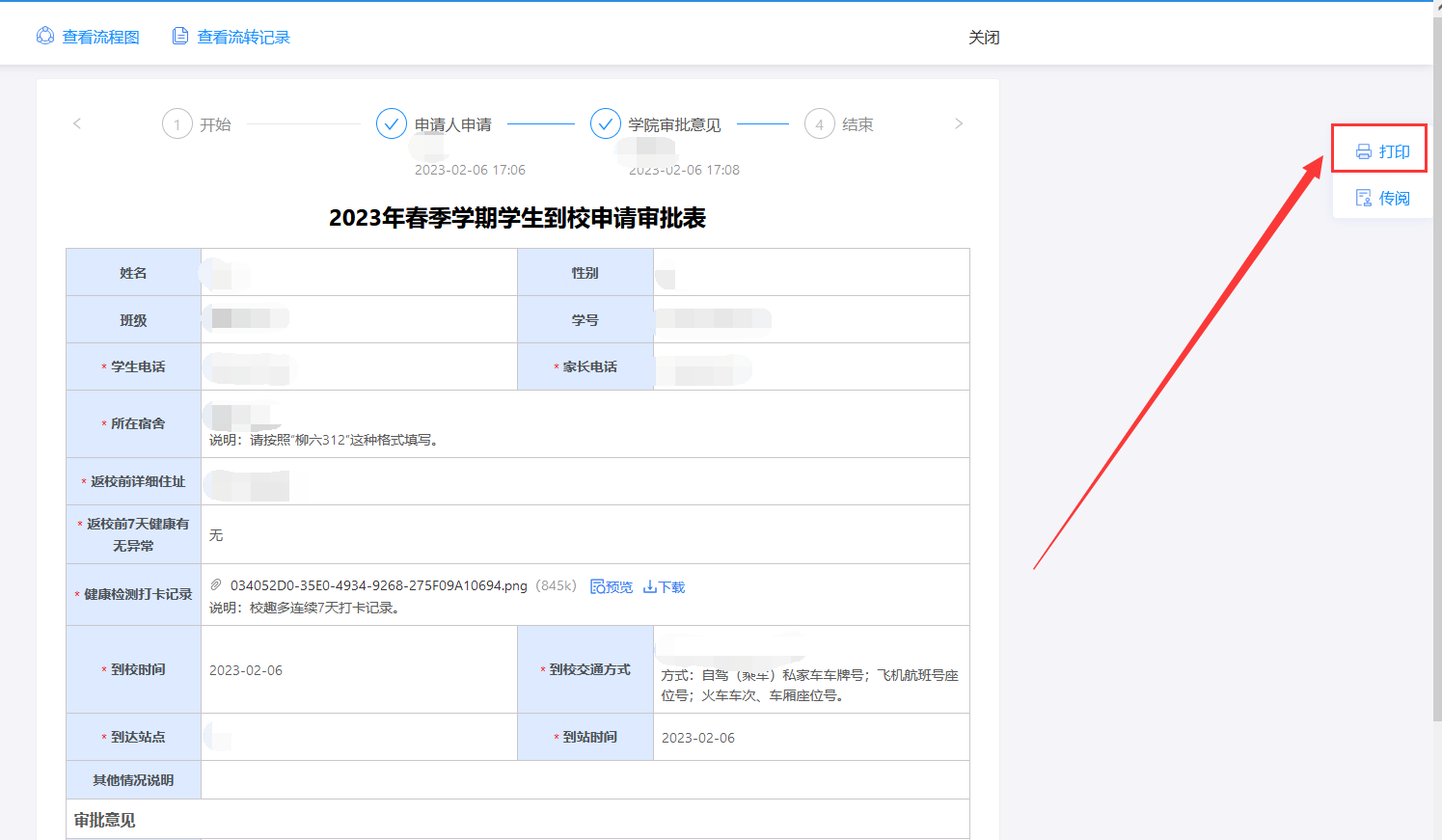 关于转办及传阅事务转办操作步骤及使用方式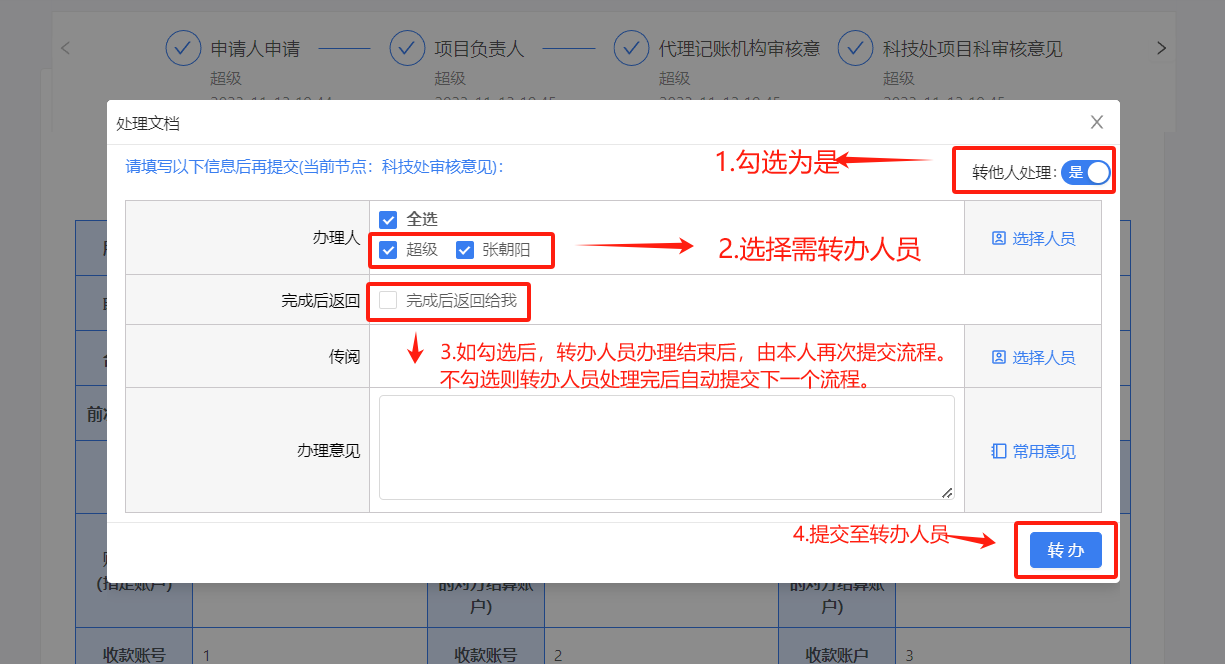 传阅操作步骤及使用方式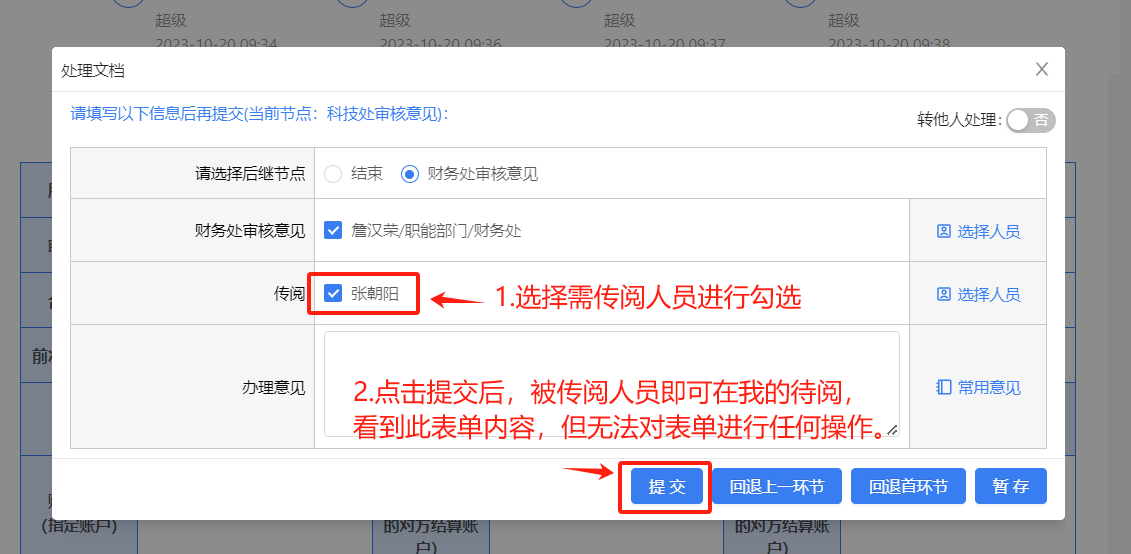 关于一站式app设置个人签名打开app后点击事务中心。                          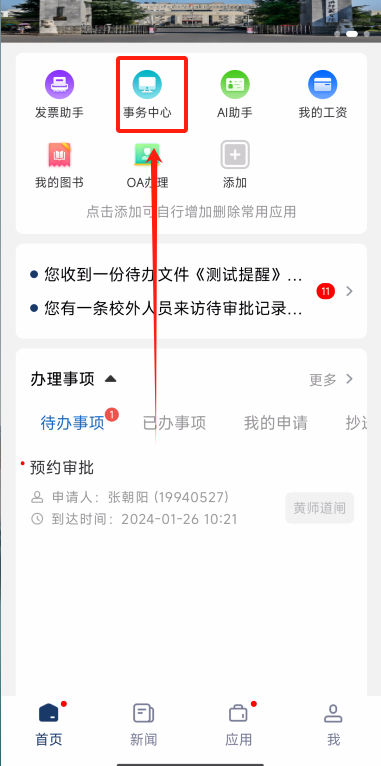 进入事务中心后点击右下角我的。
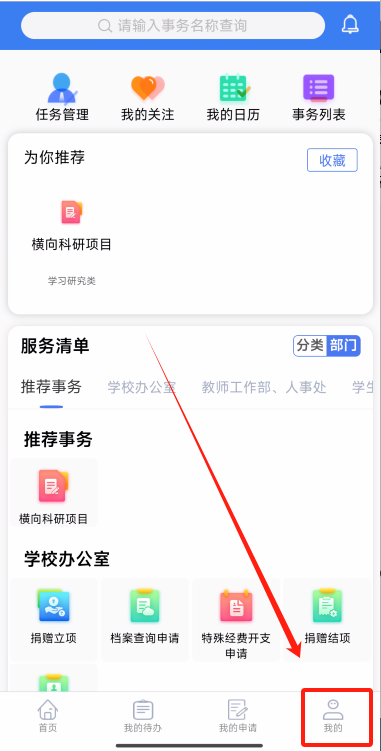 找到我的签名点击进入。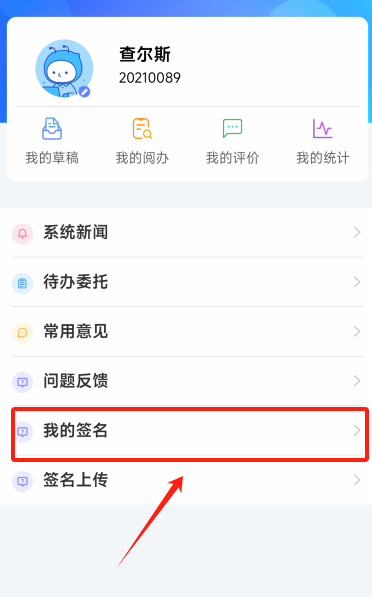 4.即可手动编辑我的签名（编辑完成后退出，再次点击此处进入，如签名还在即为设置成功）。

注：设置我的签名成功后每次办理流程，表单上会自动同步个人签名。
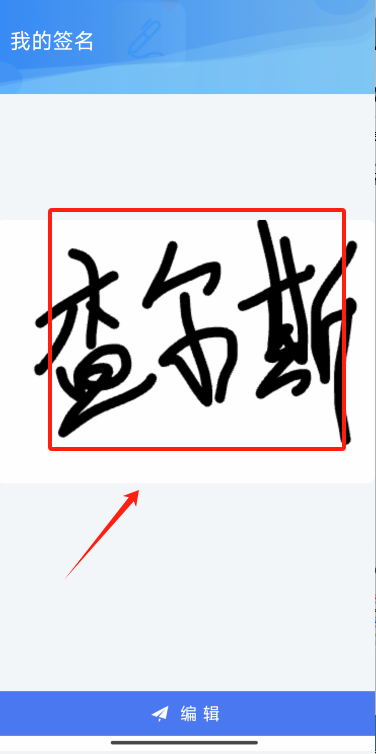 